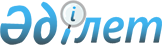 Батыс Қазақстан облысының ауыл шаруашылығы саласындағы мемлекеттік қызмет регламенттерін бекіту туралы
					
			Күшін жойған
			
			
		
					Батыс Қазақстан облысы әкімдігінің 2013 жылғы 6 маусымдағы № 93 қаулысы. Батыс Қазақстан облысы әділет департаментінде 2013 жылғы 18 шілдеде № 3312 болып тіркелді. Күші жойылды - Батыс Қазақстан облысы әкімдігінің 2014 жылғы 15 қаңтардағы № 1 қаулысымен      Ескерту. Күші жойылды - Батыс Қазақстан облысы әкімдігінің 15.01.2014 № 1 қаулысымен      "Қазақстан Республикасындағы жергілікті мемлекеттік басқару және өзін-өзі басқару туралы" 2001 жылғы 23 қаңтардағы, "Мемлекеттік көрсетілетін қызметтер туралы" 2013 жылғы 15 сәуірдегі Қазақстан Республикасының Заңдарын басшылыққа ала отырып, Батыс Қазақстан облысының әкімдігі ҚАУЛЫ ЕТЕДІ:



      1. Қоса беріліп отырған Батыс Қазақстан облысының ауыл шаруашылығы саласындағы төмендегідей мемлекеттік қызмет регламенттері бекітілсін:

      1) "Жеке қосалқы шаруашылықтың болуы туралы анықтама беру";

      2) "Жануарға ветеринариялық паспорт беру";

      3) "Ветеринариялық анықтама беру".



      2. Осы қаулының орындалуын бақылау Батыс Қазақстан облысы әкімінің орынбасары Е. Ғ. Салықовқа жүктелсін.



      3. Осы қаулы алғаш ресми жарияланған күннен кейін күнтізбелік он күн өткен соң қолданысқа енгізіледі.      Облыс әкімі                      Н. Ноғаев

2013 жылғы 6 маусымдағы № 93

Батыс Қазақстан облысы әкімдігінің

қаулысымен

бекітілген "Жеке қосалқы шаруашылықтың

болуы туралы анықтама беру"

мемлекеттік қызмет

регламенті 

1. Жалпы ережелер      1. Осы "Жеке қосалқы шаруашылықтың болуы туралы анықтама беру" мемлекеттiк қызмет регламентi (бұдан әрi – Регламент) Қазақстан Республикасының 2013 жылғы 15 сәуірдегі "Мемлекеттік көрсетілетін қызметтер туралы" Заңына сәйкес әзiрлендi.

      2. "Жеке қосалқы шаруашылықтың болуы туралы анықтама беру" мемлекеттік қызметін (бұдан әрі – мемлекеттік қызмет) кент, ауылдық (селолық) округтер әкімінің аппараты, облыстық маңызы бар қаланың ауыл шаруашылығы бөлімі (бұдан әрі – уәкілетті орган), сондай-ақ баламалы негізде Қазақстан Республикасы Көлік және коммуникация министрлігі Мемлекеттік қызметтердің автоматтандырылуын және халыққа қызмет көрсету орталықтары қызметтерінің үйлестірілуін бақылау жөніндегі комитетінің "Халыққа қызмет көрсету" Республикалық мемлекеттік кәсіпорыны "Батыс Қазақстан облысы бойынша халыққа қызмет көрсету орталығы" филиалы (бұдан әрі – орталықтар) көрсетеді.

      Шалғай орналасқан елді мекендердегі тұрғындардың мемлекеттік қызметтерге қол жетімділігін қамтамасыз ету мақсатында, мемлекеттік қызметтерді Мобильді орталықтары арқылы көрсетуге жол беріледі.

      3. Көрсетілетін мемлекеттік қызмет нысаны: автоматтандырылмаған.

      4. Мемлекеттік қызмет Қазақстан Республикасының 2001 жылғы 17 шілдедегі "Мемлекеттік атаулы әлеуметтік көмек туралы" Заңының, Қазақстан Республикасы Үкіметінің 2009 жылғы 31 желтоқсандағы № 2318 "Жеке қосалқы шаруашылықтың болуы туралы анықтама беру" мемлекеттік қызмет көрсету стандартын бекіту туралы" қаулысы (бұдан әрі – Стандарт) негізінде көрсетiледi.

      5. Мемлекеттік қызмет туралы ақпарат көздері: Қазақстан Республикасы Ауыл шаруашылығы министрлігінің www.minagri.gov.kz интернет-ресурстары, Қазақстан Республикасы Көлік және коммуникация министрлігінің Мемлекеттік қызметтерді автоматтандыруды бақылау және халыққа қызмет көрсету орталықтарының қызметін үйлестіру жөніндегі комитетінің "Халыққа қызмет көрсету орталығы" республикалық мемлекеттік кәсіпорнының интернет-ресурсы: www.con.gov.kz; "электрондық үкіметтің" www.е.gov.kz веб-порталы; ресми ақпарат көздері уәкілетті органның және орталықтың ғимараттарында орналасқан стенділер болып табылады.

      Уәкілетті органдардың мекен-жайлары осы Регламентке 1-қосымшада көрсетілген.

      Орталықтардың мекен-жайлары осы Регламентке 2-қосымшада көрсетілген.

      6. Мемлекеттiк қызмет көрсетудiң нәтижесi жеке қосалқы шаруашылықтың болуы туралы анықтама (бұдан әрі – анықтама) (қағаз жеткiзгiште), не мемлекеттiк қызмет ұсынудан бас тарту туралы дәлелдi жауап болып табылады.

      7. Мемлекеттік қызмет жеке тұлғаларға (бұдан әрі – мемлекеттік қызметті алушы) көрсетіледі. 

2. Мемлекеттік қызмет көрсету тәртібі      8. Мемлекеттік қызмет көрсету мерзімдері уәкілетті органдарға өтініш берген кезде:

      1) мемлекеттік қызмет өтініш берілген сәттен бастап 2 (екі) жұмыс күні ішінде көрсетіледі;

      2) мемлекеттік қызметті алушы өтініш берген күні көрсетілетін мемлекеттік қызметті алғанға дейiнгi күтудiң ең жоғары шектi уақыты 10 (он) минуттан аспайды;

      3) мемлекеттiк қызметтi алушыға қызмет көрсетудiң ең жоғары шектi уақыты 10 (он) минуттан аспайды;

      орталықтарға өтініш берген кезде:

      1) мемлекеттiк қызметтi алушы Стандарттың 11-тармағында көрсетілген қажетті құжаттарды тапсырған сәттен бастап мемлекеттік қызмет көрсету мерзімі 2 (екі) жұмыс күнінен аспайды;

      2) мемлекеттiк қызметтi алушы өтініш берген күні көрсетілетін мемлекеттік қызметті алғанға дейінгі күтудің ең жоғары шекті уақыты 20 (жиырма) минуттан аспайды;

      3) мемлекеттiк қызметтi алушыға қызмет көрсетудiң ең жоғары шектi уақыты 20 (жиырма) минуттан аспайды.

      9. Мемлекеттік қызмет тегін көрсетіледі.

      10. Жұмыс кестесі:

      1) Уәкілетті органдардың: демалыс және мереке күндерін қоспағанда, күн сайын дүйсенбі мен жұманы қоса алғанда сағат 13.00-ден 14.30-ға дейінгі түскі үзіліспен сағат 9.00-ден 18.30-ға дейін көрсетіледі. Қабылдау алдын ала жазылусыз және тездетілген қызмет көрсетусіз кезек күту тәртібімен жүзеге асырылады.

      2) Орталықтардың: мемлекеттік қызметті демалыс және мереке күндерін қоспағанда, күн сайын дүйсенбі мен сенбіні қоса алғанда сағат 9.00-ден 20.00-ге дейін үзіліссіз көрсетіледі. Қабылдау тездетілген қызмет көрсетусіз "электронды" кезек күту тәртібімен жүзеге асырылады.

      Мобильді орталықтар Орталық бекіткен кестеге сәйкес, бір елді мекенде аптасына 1 рет алты жұмыс сағаттан кем емес уақытта құжаттар қабылдауды жүзеге асырады.

      11. Мемлекеттік қызметті көрсету үшін күтуге және қажетті құжаттарды дайындауға жағдайлар жасалады (күтуге арналған зал, құжаттарды толтыру орындары қажетті құжаттар тізбесі және оларды толтыру үлгілері бар стенділермен жарақталады). Уәкілетті органдардың және орталықтардың ғимараттары физикалық мүмкіндіктері шектеулі адамдардың кіруіне арналған пандусы бар кіреберіспен жабдықталған. 

3. Мемлекеттік қызмет көрсету

үдерісіндегі іс-әрекетінің (өзара

іс-қимылының) тәртібін сипаттау      12. Мемлекеттік қызметті алу үшін мемлекеттік қызметті алушы Стандарттың 11-тармағында айқындалған құжаттарды тапсырады.

      13. Мемлекеттік қызметті алу үшін барлық қажетті құжаттарды тапсырған кезде мемлекеттік қызметті алушыға тиісті құжаттарды қабылдағаны туралы қолхат беріледі, онда:

      1) сұранымды қабылдау нөмірі және күні;

      2) сұратылған мемлекеттік қызметтің түрі;

      3) қоса берілген құжаттардың саны және атауы;

      4) мемлекеттік қызметтің нәтижелерін беру күні (уақыты) және орны;

      5) құжаттарды ресімдеуге өтінішті қабылдаған қызметкердің тегі, аты, әкесінің аты (болған жағдайда);

      6) мемлекеттік қызметті алушының тегі, аты, әкесінің аты (болған жағдайда), уәкілетті өкілдің тегі, аты, әкесінің аты және олардың байланыс телефондары көрсетіледі.

      14. Мемлекеттік қызмет көрсету нәтижесі мемлекеттік қызметті алушыға немесе оның өкіліне (нотариалды куәландырылған сенімхат бойынша) жеке өзі келген кезде беріледі.

      Егер мемлекеттік қызметті алушы қызмет нәтижесі үшін белгіленген мерзімде келмеген жағдайда, орталық олардың бір ай ішінде сақталуын қамтамасыз етеді, одан кейін оларды уәкілетті органға тапсырады.

      15. Стандарттың 16-тармағында көзделген жағдайларда мемлекеттік қызмет көрсетуден бас тартылады.

      16. Мемлекеттік қызметті көрсету үрдісіне келесі құрылымдық-функционалдық бірліктер (бұдан әрі – ҚФБ) тартылады:

      1) орталық инспекторы;

      2) уәкілетті органның қызметкері;

      3) уәкілетті органның басшысы.

      17. Әрбір әкімшілік іс-әрекеттің (үдерістің) орындалу мерзімін көрсете отырып, әрбір ҚФБ-нің әкімшілік іс-әрекеттері (үдерістері) реттілігін және өзара әрекеттестігінің мәтіндік кестелік сипаттау осы Регламенттің 3-қосымшасында келтірілген.

      18. Мемлекеттік қызметті көрсету үдерісіндегі әкімшілік іс-әрекеттің қисынды кезектілігі мен ҚФБ арасындағы өзара байланысты бейнелейтін сызба осы Регламенттің 4-қосымшасында келтірілген. 

4. Мемлекеттік қызметтерді көрсететін

лауазымды тұлғалардың жауапкершілігі      19. Мемлекеттік қызмет көрсету тәртібі бұзылған жағдайда лауазымды тұлғалар Қазақстан Республикасының заңнамаларында қарастырылған жауапкершілік алады.

"Жеке қосалқы шаруашылықтың

болуы туралы анықтама беру"

мемлекеттік қызмет

регламентіне

1-қосымша Уәкілетті органдардың мекенжайлары

"Жеке қосалқы шаруашылықтың

болуы туралы анықтама беру"

мемлекеттік қызмет

регламентіне

2-қосымша Орталықтардың тізбесі

"Жеке қосалқы шаруашылықтың

болуы туралы анықтама беру"

мемлекеттік қызмет

регламентіне

3-қосымша Әрбір әкімшілік іс-әрекеттерді (рәсімдерді)

орындаудың мерзімін көрсетумен әрбір

ҚФБ бойынша әкімшілік іс-әрекеттердің

(рәсімдердің) кезектілігі мен өзара

іс-әрекеттерін мәтіндік кестелік сипаттау

"Жеке қосалқы шаруашылықтың

болуы туралы анықтама беру"

мемлекеттік қызмет

регламентіне

4-қосымша Мемлекеттік қызметті көрсету

үдерісіндегі әкімшілік іс-әрекеттердің

логикалық кезектілігі және ҚФБ арасындағы

өзара байланысты көрсететін схема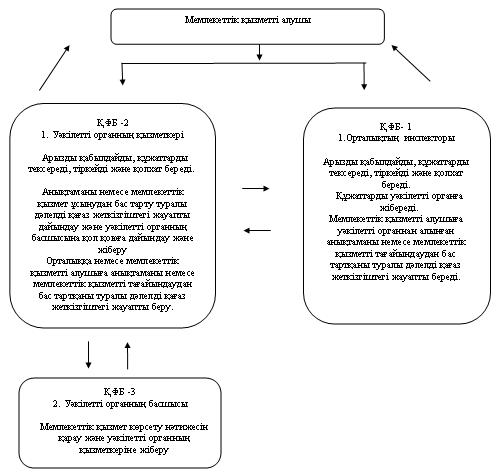 

2013 жылғы 6 маусымдағы № 93

Батыс Қазақстан облысы әкімдігінің

қаулысымен

бекітілген "Жануарға ветеринариялық

паспорт беру"

мемлекеттік қызмет

регламенті 

1. Жалпы ережелер      1. Осы "Жануарға ветеринариялық паспорт беру" мемлекеттiк қызмет регламентi (бұдан әрi – Регламент) Қазақстан Республикасының 2013 жылғы 15 сәуірдегі "Мемлекеттік көрсетілетін қызметтер туралы" Заңына сәйкес әзiрлендi.

      2. "Жануарға ветеринариялық паспорт беру" мемлекеттік қызметін (бұдан әрі – мемлекеттік қызмет) кенттің, ауылдық (селолық) округтың жергілікті атқарушы органы бөлімшесінің (бұдан әрi – уәкiлеттi орган) ветеринариялық дәрiгерi ұсынады.

      3. Көрсетілетін мемлекеттік қызмет нысаны: автоматтандырылмаған.

      4. Мемлекеттік қызмет Қазақстан Республикасының 2002 жылғы 10 шілдедегі "Ветеринария туралы" Заңының, Қазақстан Республикасы Үкіметінің 2011 жылғы 29 сәуірдегі "Асыл тұқымды мал шаруашылығы және ветеринария саласындағы мемлекеттік қызметтер стандарттарын бекіту және Қазақстан Республикасы Үкіметінің 2010 жылғы 20 шілдедегі № 745 қаулысына өзгерістер мен толықтыру енгізу туралы" № 464 қаулысының (бұдан әрі – Стандарт) негізінде көрсетіледі.

      5. Мемлекеттік қызмет туралы ақпарат Қазақстан Республикасы Ауыл шаруашылығы министрлігінің интернет-ресурсында www.minagri.gov.kz, уәкілетті органның үй-жайларында ілінген стендтерде орналасқан.

      Уәкілетті органдардың мекенжайлары осы Регламентке  1-қосымшадакөрсетілген.

      6. Көрсетілетін мемлекеттік қызметтің нәтижесі жануарға ветеринариялық паспортты (ветеринариялық паспорттың телнұсқасын, жануарға ветеринариялық паспорттың үзіндісін) (қағаздағы тасымалдағышта) беру не жазбаша түрдегі мемлекеттік қызмет көрсетуден бас тарту туралы дәлелді жауап болып табылады.

      7. Мемлекеттік қызмет жеке және заңды тұлғаларға (бұдан әрі – тұтынушы) көрсетіледі. 

2. Мемлекеттік қызмет көрсету тәртібі      8. Мемлекеттік қызмет мынадай мерзімдерде ұсынылады:

      1) жануарға ветеринариялық паспорты, (жануарға ветеринариялық паспортынан үзінді беру) мерзімі, жануарға жеке нөмір берген сәттен бастап немесе оны беруден бас тартқанда - 3 (үш) жұмыс күн ішінде;

      2) жануарға ветеринариялық паспорттың телнұсқасын беру, жануар иесі жануарға ветеринариялық паспорттың жоғалғаны туралы өтініш берген күнінен бастап - 10 (он) жұмыс күн ішінде;

      3) тұтынушыға қызмет ұсынудың ең жоғары рұқсат етілетін уақыты - 30 (отыз) минуттан аспайды;

      4) тұтынушыға ең жоғары рұқсат етілетін қызмет көрсету уақыты - 40 (қырық) минуттан аспайды.

      9. Мемлекеттік қызмет ақылы жүзеге асырылады (жануарға ветеринариялық паспорттың бланкісін беру). Тұтынушы банк операцияларының жекелеген түрлерін жүзеге асыратын екінші деңгейдегі банктер немесе ұйымдар арқылы мемлекеттік сатып алу туралы конкурс нәтижесі бойынша анықталған бланктің құнын төлейді.

      10. Мемлекеттік қызмет демалыс және мереке күндерінен басқа, жұмыс күндері, сағат 9.00-ден 18.30-ға дейін, сағат 13.00-ден 14.30-ға дейінгі түскі үзіліспен ұсынылады. Қабылдау алдын ала жазылусыз және тездетілген қызмет көрсетусіз, кезек күту тәртібімен жүзеге асырылады.

      11.Мемлекеттік қызметті ұсыну үшін күтуге және қажетті құжаттарды дайындауға жағдай жасалады (күтуге арналған креслолар, құжаттарды толтыруға арналған орындар қажетті құжаттардың тізбесі және оларды толтыру үлгілері бар стенділермен жарақталады). Уәкілетті органның ғимаратына физикалық мүмкіндігі шектеулі адамдардың кіруіне арналған пандусы бар кіреберіспен жабдықталған. 

3. Мемлекеттік қызмет көрсету

процесіндегі іс-қимылдар (өзара

іс-қимыл) тәртібін сипаттау      12. Мемлекеттік қызметті алу үшін тұтынушылар Стандарттың 11-тармағында айқындалған құжаттарды тапсырады.

      13. Жануарға ветеринариялық паспорт алу кезінде, тұтынушыға қажетті құжаттар өткізгенін растайтын құжат қажет емес.

      Жануарға ветеринариялық паспорттың телнұсқасын (жануарға ветеринариялық паспорттан үзінді) алу үшін жүгінген кезде, тұтынушының өтініші тіркеу журналына тіркеліп, мемлекеттік қызметті тұтынушыға күні мен уақыты, мерзімі және орны көрсетілген талон беріледі.

      14. Жануарға ветеринариялық паспорт (жануарға ветеринариялық паспорттың телнұсқасы және жануарға ветеринариялық паспорттан үзінді) жануар иесінің жеке өзі не оның өкілі келген кезде беріледі.

      15. Мемлекеттік қызметті көрсетуден бас тартуға, жануардың берілген бірдейлендіру нөмірі болмауы негіз болып табылады.

      16. Мемлекеттiк қызметтi көрсету үдерiсiне келесi құрылымдық-функционалдық бiрлiк (бұдан әрi – ҚФБ) қатыстырылады: ветеринариялық дәрiгер.

      17. Әрбір әкімшілік іс-әрекеттерді (рәсімдерді) орындаудың мерзімін көрсетумен әрбір құрылымдық-функционалдық бірлік бойынша әкімшілік іс-әрекеттерін (рәсімдердің) кезектілігі мен өзара іс-әрекеттердің мәтіндік кестелік сипаттау осы Регламенттің 2-қосымшасында келтірілген.

      18. Мемлекеттік қызметті көрсету үдерісіндегі әкімшілік іс-әрекеттердің логикалық кезектілігі және ҚФБ арасындағы өзара байланысты көрсететін схема осы Регламенттің 3-қосымшасында келтірілген. 

4. Мемлекеттік қызмет көрсететін

лауазымды тұлғалардың жауапкершілігі      19. Мемлекеттік қызмет көрсету тәртібін бұзғаны үшін лауазымды тұлғалар Қазақстан Республикасының заңнамаларында қарастырылған жауапкершілікке тартылады.

"Жануарға ветеринариялық

паспорт беру"

мемлекеттік қызмет

регламентіне

1-қосымша Уәкілетті органдардың мекенжайлары

"Жануарға ветеринариялық

паспорт беру"

мемлекеттік қызмет

регламентіне

2-қосымша Әрбір әкімшілік іс-әрекеттерді (рәсімдерді)

орындаудың мерзімін көрсетумен әрбір

ҚФБ бойынша әкімшілік іс-әрекеттердің

(рәсімдердің) кезектілігі мен өзара

іс-әрекеттерін мәтіндік кестелік сипаттау

"Жануарға ветеринариялық

паспорт беру"

мемлекеттік қызмет

регламентіне

3-қосымша Мемлекеттік қызметті көрсету

үдерісіндегі әкімшілік іс-әрекеттердің

логикалық кезектілігі және ҚФБ арасындағы

өзара байланысты көрсететін схема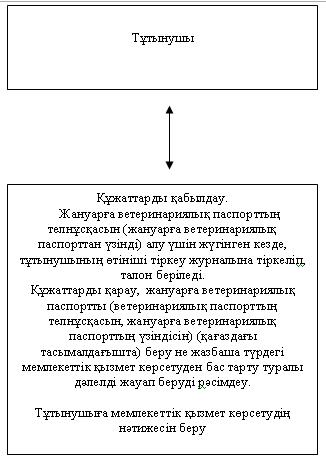 

2013 жылғы 6 маусымдағы № 93

Батыс Қазақстан облысы әкімдігінің

қаулысымен

бекітілген "Ветеринариялық анықтама беру"

мемлекеттік қызмет

регламенті 

1. Жалпы ережелер      1. Осы "Ветеринариялық анықтама беру" мемлекеттiк қызмет регламентi (бұдан әрi – Регламент) Қазақстан Республикасының 2013 жылғы 15 сәуірдегі "Мемлекеттік көрсетілетін қызметтер туралы" Заңына сәйкес әзiрлендi.

      2. "Ветеринариялық анықтама беру" мемлекеттік қызметі (бұдан әрi – мемлекеттік қызмет) ветеринария саласындағы қызметті жүзеге асыратын кенттің, ауылдық (селолық) округтың жергілікті атқарушы органы бөлімшесінің (бұдан әрi – уәкiлеттi орган) ветеринариялық дәрiгерiмен ұсынады.

      3. Көрсетілетін мемлекеттік қызмет нысаны: автоматтандырылмаған.

      4. Мемлекеттік қызмет Қазақстан Республикасының 2002 жылғы 10 шілдедегі "Ветеринария туралы" Заңының, Қазақстан Республикасы Үкіметінің 2011 жылғы 29 сәуірдегі "Асыл тұқымды мал шаруашылығы және ветеринария саласындағы мемлекеттік қызметтер стандарттарын бекіту және Қазақстан Республикасы Үкіметінің 2010 жылғы 20 шілдедегі № 745 қаулысына өзгерістер мен толықтыру енгізу туралы" № 464 қаулысының (бұдан әрі – Стандарт) негізінде көрсетіледі.

      5. Мемлекеттік қызмет туралы ақпарат Қазақстан Республикасы Ауыл шаруашылығы министрлігінің интернет-ресурсында www.minagri.gov.kz, уәкілетті органның үй-жайларында ілінген стендтерде орналасқан.

      Уәкілетті органдардың мекенжайлары осы Регламентке  1-қосымшадакөрсетілген.

      6. Көрсетілетін мемлекеттік қызметтің нәтижесі ветеринариялық анықтама (қағаз тасымалдағышта) беру не жазбаша түрдегі мемлекеттік қызмет көрсетуден бас тарту туралы дәлелді жауап болып табылады.

      7. Мемлекеттік қызмет жеке және заңды тұлғаларға (бұдан әрі – тұтынушы) көрсетіледі. 

2. Мемлекеттік қызмет көрсету тәртібі      8. Мемлекеттiк қызмет мынадай мерзiмдерде ұсынылады:

      1) мемлекеттік қызмет жүгінген күннің ішінде көрсетіледі;

      2) мемлекеттік қызметті алуға дейінгі ең жоғары рұқсат етілетін күту уақыты - 30 (отыз) минуттан аспайды;

      3) тұтынушыға ұсынудың ең жоғары рұқсат етілетін уақыты - 30 (отыз) минуттан аспайды.

      9. Мемлекеттік қызмет ақылы көрсетіледі (ветеринариялық анықтаманың бланкілерін беру). Тұтынушы екінші деңгейдегі банктер немесе банк операцияларының жекелеген түрлерін жүзеге асыратын ұйымдар арқылы мемлекеттік сатып алу туралы конкурс нәтижелері бойынша айқындалған бланктің құнын төлейді.

      10. Мемлекеттік қызмет демалыс және мереке күндерінен басқа, жұмыс күндері, сағат 9.00-ден 18.30-ға дейін, сағат 13.00-ден 14.30-ға дейінгі түскі үзіліспен ұсынылады. Қабылдау алдын ала жазылусыз және тездетілген қызмет көрсетусіз, кезек күту тәртібімен жүзеге асырылады.

      11. Мемлекеттік қызметті ұсыну үшін күтуге және қажетті құжаттарды дайындауға жағдай жасалады (күтуге арналған креслолар, құжаттарды толтыруға арналған орындар қажетті құжаттардың тізбесі және оларды толтыру үлгілері бар стенділермен жарақталады). Уәкілетті органның ғимаратына физикалық мүмкіндігі шектеулі адамдардың кіруіне арналған пандусы бар кіреберіспен жабдықталған. 

3. Мемлекеттік қызмет көрсету

процесіндегі іс-қимылдар (өзара

іс-қимыл) тәртібін сипаттау      12. Мемлекеттік қызметті алу үшін тұтынушылар Стандарттың 11-тармағында айқындалған құжаттарды тапсырады.

      13. Мемлекеттік қызмет тұтынушы не оның өкілі тікелей жүгінген күні көрсетіледі.

      14. Тұтынушының өтініші ветеринариялық дәрiгерiмен жеке және заңды тұлғалардың өтініштерін тіркеу журналында, тұтынушының мемлекеттік қызметті алатын уақыты көрсетіліп тіркеледі.

      15. Стандарттың 16-тармағында көзделген жағдайларда мемлекеттік қызмет көрсетуден бас тартылады.

      16. Мемлекеттiк қызметтi көрсету үдерiсiне келесi құрылымдық-функционалдық бiрлiк (бұдан әрi – ҚФБ) қатыстырылады: ветеринариялық дәрiгер.

      17. Әрбір әкімшілік іс-әрекеттерді (рәсімдерді) орындаудың мерзімін көрсетумен әрбір құрылымдық-функционалдық бірлік бойынша әкімшілік іс-әрекеттердің (рәсімдердің) кезектілігі мен өзара іс-әрекеттерін мәтіндік кестелік сипаттау осы Регламенттің 2-қосымшасында келтірілген.

      18. Мемлекеттік қызметті көрсету үдерісіндегі әкімшілік іс-әрекеттердің логикалық кезектілігі және ҚФБ арасындағы өзара байланысты көрсететін схема осы Регламенттің 3-қосымшасында келтірілген. 

4. Мемлекеттік қызмет көрсететін

лауазымды тұлғалардың жауапкершілігі      19. Мемлекеттік қызмет көрсету тәртібін бұзғаны үшін лауазымды тұлғалар Қазақстан Республикасының заңнамаларында қарастырылған жауапкершілікке тартылады. 

"Ветеринариялық анықтама беру"

мемлекеттік қызмет

регламентіне

1-қосымша Уәкілетті органдардың мекенжайлары

"Ветеринариялық анықтама беру"

мемлекеттік қызмет

регламентіне

2-қосымша Әрбір әкімшілік іс-әрекеттерді (рәсімдерді)

орындаудың мерзімін көрсетумен әрбір

ҚФБ бойынша әкімшілік іс-әрекеттердің

(рәсімдердің) кезектілігі мен өзара

іс-әрекеттерін мәтіндік кестелік сипаттау

"Ветеринариялық анықтама беру"

мемлекеттік қызмет

регламентіне

3-қосымша Мемлекеттік қызметті көрсету

үдерісіндегі әкімшілік іс-әрекеттердің

логикалық кезектілігі және ҚФБ арасындағы

өзара байланысты көрсететін схема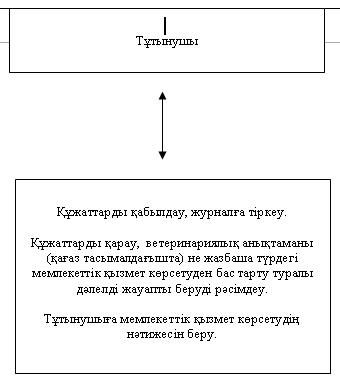 
					© 2012. Қазақстан Республикасы Әділет министрлігінің «Қазақстан Республикасының Заңнама және құқықтық ақпарат институты» ШЖҚ РМК
				Р/с №АтауыМекенжайыБайланыс телефоны1"Ақжол ауылдық округі әкімінің аппараты" мемлекеттік мекемесіБатыс Қазақстан облысы, Ақжайық ауданы, Лбішін ауылы, Қонаев көшесі, 2187113651351

87113694316

871136910062"Ақсуат ауылдық округі әкімінің аппараты" мемлекеттік мекемесіБатыс Қазақстан облысы, Ақжайық ауданы, Ақсуат ауылы, Октябрьская көшесі, 2787113651837

87113651850

871136519243"Алғабас ауылдық округі әкімінің аппараты" мемлекеттік мекемесіБатыс Қазақстан облысы, Ақжайық ауданы, Алғабас ауылы, Е. Орақбаев көшесі, 7087113693387

87113693300

871136935004"Алмалы ауылдық округі әкімінің аппараты" мемлекеттік мекемесіБатыс Қазақстан облысы, Ақжайық ауданы, Алмалы ауылы, Абылай хан көшесі, 5487113621118

871136218325"Базартөбе ауылдық округі әкімінің аппараты" мемлекеттік мекемесіБатыс Қазақстан облысы, Ақжайық ауданы, Базартөбе ауылы, Ө. Қадырғалиев көшесі, 4987113621212

871136251716"Базаршолан ауылдық округі әкімінің аппараты" мемлекеттік мекемесіБатыс Қазақстан облысы, Ақжайық ауданы, Базаршолан ауылы, Жамбыл көшесі, 2187113652620

87113621247

871136525057"Бударин ауылдық округі әкімінің аппараты" мемлекеттік мекемесіБатыс Қазақстан облысы, Ақжайық ауданы, Бударин ауылы, Чапаев көшесі, 1187113697706

871136977768"Есенсай ауылдық округі әкімінің аппараты" мемлекеттік мекемесіБатыс Қазақстан облысы, Ақжайық ауданы, Есенсай ауылы, Тәуілсіздік көшесі, 2487113622568

871136524859"Жамбыл ауылдық округі әкімінің аппараты" мемлекеттік мекемесіБатыс Қазақстан облысы, Ақжайық ауданы, Жамбыл ауылы, Жағалау көшесі, 58711365055210"Жаңабұлақ ауылдық округі әкімінің аппараты" мемлекеттік мекемесіБатыс Қазақстан облысы, Ақжайық ауданы, Жаңабұлақ ауылы, Абатов көшесі, 508711369670011"Қабыршақты ауылдық округі әкімінің аппараты" мемлекеттік мекемесіБатыс Қазақстан облысы, Ақжайық ауданы, Первомайск ауылы, Чапаев көшесі, 2787113650535

8711369311212"Қарауылтөбе ауылдық округі әкімінің аппараты" мемлекеттік мекемесіБатыс Қазақстан облысы, Ақжайық ауданы, Қарауылтөбе ауылы, Т. Масин көшесі, 887113647256

8711364714813"Конеккеткен ауылдық округі әкімінің аппараты" мемлекеттік мекемесіБатыс Қазақстан облысы, Ақжайық ауданы, Конеккеткен ауылы, У. Исаев көшесі, 158711369233314"Құрайлысай ауылдық округі әкімінің аппараты" мемлекеттік мекемесіБатыс Қазақстан облысы, Ақжайық ауданы, Ж. Молдағалиев ауылы, Ж. Молдағалиев көшесі, 68711362332215"Мерген ауылдық округі әкімінің аппараты" мемлекеттік мекемесіБатыс Қазақстан облысы, Ақжайық ауданы, Мерген ауылы, Құрманғазы көшесі, 1287113651120

8711368114616"Сарытоғай ауылдық округі әкімінің аппараты" мемлекеттік мекемесіБатыс Қазақстан облысы, Ақжайық ауданы, Жанама ауылы, Ленин көшесі, 14/387113652340

8711362134517"Тайпақ ауылдық округі әкімінің аппараты" мемлекеттік мекемесіБатыс Қазақстан облысы, Ақжайық ауданы, Тайпақ ауылы, Ленин көшесі, 378711362171218"Чапаев ауылдық округі әкімінің аппараты" мемлекеттік мекемесіБатыс Қазақстан облысы, Ақжайық ауданы, Чапаев ауылы, Қонаев көшесі, 3587113691387

87113691737

8711369239119"Сайқын ауылдық округі әкімі аппараты" мемлекеттік мекемесіБатыс Қазақстан облысы, Бөкей ордасы ауданы, Сайқын ауылы, Бергалиев көшесі, 188711402146520"Бисен ауылдық округі әкімі аппараты" мемлекеттік мекемесіБатыс Қазақстан облысы, Бөкей ордасы ауданы, Бисен ауылы, Б. Жанекешев көшесі, 158711402433121"Мұратсай ауылдық округі әкімі аппараты" мемлекеттік мекемесіБатыс Қазақстан облысы, Бөкей ордасы ауданы, Мұратсай ауылы, Абай көшесі, 148711402344922"Орда ауылдық округі әкімі аппараты" мемлекеттік мекемесіБатыс Қазақстан облысы, Бөкей ордасы ауданы, Хан Ордасы ауылы, А. Оразбаева көшесі, 158711406013023"Саралжын ауылдық округі әкімі аппараты" мемлекеттік мекемесіБатыс Қазақстан облысы, Бөкей ордасы ауданы, Саралжын ауылы, Құрманғазы көшесі, 228711405311724"Темір Масин ауылдық округі әкімі аппараты" мемлекеттік мекемесіБатыс Қазақстан облысы, Бөкей ордасы ауданы, Бөрлі ауылы, Т. Масин көшесі, 18711403323425"Ұялы ауылдық округі әкімі аппараты" мемлекеттік мекемесіБатыс Қазақстан облысы, Бөкей ордасы ауданы, Ұялы ауылы, Х. Маданов көшесі, 68711404411926"Ақбұлақ селолық округі әкімі аппараты" мемлекеттік мекемесіБатыс Қазақстан облысы, Бөрлі ауданы, Ақбұлақ ауылы, Абай көшесі, 368711332678227"Ақсу селолық округі әкімі аппараты" мемлекеттік мекемесіБатыс Қазақстан облысы, Бөрлі ауданы, Ақсу ауылы, Достық көшесі, 248711332653028"Александр селолық округі әкімі аппараты" мемлекеттік мекемесіБатыс Қазақстан облысы, Бөрлі ауданы, Александров ауылы, Жамбыл көшесі8711332436429"Бөрлі селолық округі әкімі аппараты" мемлекеттік мекемесіБатыс Қазақстан облысы, Бөрлі ауданы, Бөрлі ауылы, Чапаевская көшесі, 14/28711332518230"Бумакөл селолық округі әкімі аппараты" мемлекеттік мекемесіБатыс Қазақстан облысы, Бөрлі ауданы, Бумакөл ауылы, Линейная көшесі, 68711335058131"Березов селолық округі әкімі аппараты" мемлекеттік мекемесіБатыс Қазақстан облысы, Бөрлі ауданы, Березов ауылы, Тупиковая көшесі, 18711332323432"Жарсуат селолық округі әкімі аппараты" мемлекеттік мекемесіБатыс Қазақстан облысы, Бөрлі ауданы, Жарсуат ауылы, Ленин көшесі, 358711332366633"Кеңтүбек селолық округі әкімі аппараты" мемлекеттік мекемесіБатыс Қазақстан облысы, Бөрлі ауданы, Кеңтүбек ауылы, Совет көшесі, 618711332701034"Қанай селолық округі әкімі аппараты" мемлекеттік мекемесіБатыс Қазақстан облысы, Бөрлі ауданы, Қанай ауылы, Ленин көшесі, 268711332558835"Қарағанды селолық округі әкімі аппараты" мемлекеттік мекемесіБатыс Қазақстан облысы, Бөрлі ауданы, Киров ауылы, Больничная көшесі, 28711332418236"Қарақұдық селолық округі әкімі аппараты" мемлекеттік мекемесіБатыс Қазақстан облысы, Бөрлі ауданы, Тихоновка ауылы, Ленин көшесі, 348711333768737"Приурал селолық округі әкімі аппараты" мемлекеттік мекемесіБатыс Қазақстан облысы, Бөрлі ауданы, Приурал ауылы, Ленин көшесі, 338711332753238"Пугачев селолық округі әкімі аппараты" мемлекеттік мекемесіБатыс Қазақстан облысы, Бөрлі ауданы, Пугачев ауылы, Қазақстан көшесі, 188711332618039"Успен селолық округі әкімі аппараты" мемлекеттік мекемесіБатыс Қазақстан облысы, Бөрлі ауданы, Успен ауылы, Советская көшесі, 118711335103640"Бірлік ауылдық округі әкімі аппараты" мемлекеттік мекемесіБатыс Қазақстан облысы, Жаңақала ауданы, Бірлік ауылы, ҚазССР 60 жыл көшесі, 328711412473341"Жаңажол ауылдық округі әкімі аппараты" мемлекеттік мекемесіБатыс Қазақстан облысы, Жаңақала ауданы, Жаңажол ауылы, Суханова көшесі, 18711412196042"Жаңақазан ауылдық округі әкімі аппараты" мемлекеттік мекемесіБатыс Қазақстан облысы, Жаңақала ауданы, Жаңақазан ауылы, Новостройка көшесі, 38711462532543"Жаңақала ауылдық округі әкімі аппараты" мемлекеттік мекемесіБатыс Қазақстан облысы, Жаңақала ауданы, Жаңақала ауылы, 1 Мамыр көшесі, 28711412173244"Көпжасар ауылдық округі әкімі аппараты" мемлекеттік мекемесіБатыс Қазақстан облысы, Жаңақала ауданы, Көпжасар ауылы, Барша көшесі, 18711413147045"Қызылоба ауылдық округі әкімі аппараты" мемлекеттік мекемесіБатыс Қазақстан облысы, Жаңақала ауданы, Қызылоба ауылы, Құрманғазы көшесі, 58711412370646"Мәштексай ауылдық округі әкімі аппараты" мемлекеттік мекемесіБатыс Қазақстан облысы, Жаңақала ауданы, Мәштексай ауылы, Мендешев көшесі, 18711412184847"С. Мендешев ауылдық округі әкімі аппараты" мемлекеттік мекемесіБатыс Қазақстан облысы, Жаңақала ауданы, Қырқопа ауылы, Д. Нурпейсова, 18711412454848"Пятимар ауылдық округі әкімі аппараты" мемлекеттік мекемесіБатыс Қазақстан облысы, Жаңақала ауданы, Пятимар ауылы, Мамен көшесі, 178711412415949"Батыс Қазақстан облысы Жәнібек ауданы Ақоба ауылдық округі әкімі аппараты" мемлекеттік мекемесіБатыс Қазақстан облысы, Жәнібек ауданы, Ақоба ауылы, Абай көшесі, 108711352697750"Батыс Қазақстан облысы Жәнібек ауданы Борсы ауылдық округі әкімі аппараты" мемлекеттік мекемесіБатыс Қазақстан облысы, Жәнібек ауданы, Борсы ауылы, Мұқанбетқалиев көшесі, 78711353035651"Батыс Қазақстан облысы Жәнібек ауданы Жәнібек ауылдық округі әкімі аппараты" мемлекеттік мекемесіБатыс Қазақстан облысы, Жәнібек ауданы, Жәнібек ауылы, Ғ. Қараш көшесі, 88711352183452"Батыс Қазақстан облысы Жәнібек ауданы Жаксыбай ауылдық округі әкімі аппараты" мемлекеттік мекемесіБатыс Қазақстан облысы, Жәнібек ауданы, Жақсыбай ауылы, Қарақұлов көшесі, 208711353012453"Батыс Қазақстан облысы Жәнібек ауданы Қамысты ауылдық округі әкімі аппараты" мемлекеттік мекемесіБатыс Қазақстан облысы, Жәнібек ауданы, Қамысты ауылы, Гагарин көшесі, 318711352410154"Батыс Қазақстан облысы Жәнібек ауданы Күйгенкөл ауылдық округі әкімі аппараты" мемлекеттік мекемесіБатыс Қазақстан облысы, Жәнібек ауданы, Жасқайрат ауылы, И. Тайманов көшесі, 318711352517555"Батыс Қазақстан облысы Жәнібек ауданы Талов ауылдық округі әкімі аппараты" мемлекеттік мекемесіБатыс Қазақстан облысы, Жәнібек ауданы, Талов ауылы, Школьная көшесі, 408711353024456"Батыс Қазақстан облысы Жәнібек ауданы Тау ауылдық округі әкімі аппараты" мемлекеттік мекемесіБатыс Қазақстан облысы, Жәнібек ауданы, Тау ауылы, Абай көшесі, 18711352437357"Батыс Қазақстан облысы Жәнібек ауданы Ұзынкөл ауылдық округі әкімі аппараты" мемлекеттік мекемесіБатыс Қазақстан облысы, Жәнібек ауданы, Ұзынкөл ауылы, Телағысов көшесі, 18711352532758"Переметный ауылдық (селолық) округі әкімінің аппараты" мемлекеттік мекемесіБатыс Қазақстан облысы, Зеленов ауданы, Переметный ауылы, Гагарин көшесі, 8387113022162

8711302338159"Зеленов ауылдық (селолық) округі әкімінің аппараты" мемлекеттік мекемесіБатыс Қазақстан облысы, Зеленов ауданы, Зеленое ауылы, Чапаев көшесі87113077132

8711307719760"Егiндiбұлақ ауылдық (селолық) округі әкімінің аппараты" мемлекеттік мекемесіБатыс Қазақстан облысы, Зеленов ауданы, Егiндiбұлақ ауылы, Школьная көшесі, 187113025273

8711302592061"Железнов ауылдық (селолық) округі әкімінің аппараты" мемлекеттік мекемесіБатыс Қазақстан облысы, Зеленов ауданы, Железнов ауылы, Мектеп көшесі8711307213262"Шалғай ауылдық (селолық)округі әкімінің аппараты" мемлекеттік мекемесіБатыс Қазақстан облысы, Зеленов ауданы Шалғай ауылы, Чамчиян көшесі, 1287113073121

8711302590363"Белес ауылдық (селолық) округі әкімінің аппараты" мемлекеттік мекемесіБатыс Қазақстан облысы, Зеленов ауданы, Белес ауылы, Матросов көшесі87113061135

8711306117764"Щапов ауылдық (селолық) округі әкімінің аппараты" мемлекеттік мекемесіБатыс Қазақстан облысы, Зеленов ауданы, Щапов ауылы, Мир көшесі, 187113069132

8711306912565"Көшiм ауылдық (селолық) округі әкімінің аппараты" мемлекеттік мекемесіБатыс Қазақстан облысы, Зеленов ауданы, Үлкен Шаған ауылы, Советская көшесі, 588711307613266"Янайкин ауылдық (селолық) округі әкімінің аппараты" мемлекеттік мекемесіБатыс Қазақстан облысы, Зеленов ауданы, Янайкин ауылы, Садовая көшесі, 287113074132

8711307416067"Краснов ауылдық (селолық) округі әкімінің аппараты" мемлекеттік мекемесіБатыс Қазақстан облысы, Зеленов ауданы, Погодаев ауылы, Жеңiс көшесі, 18711313411268"Дариян ауылдық (селолық) округі әкімінің аппараты" мемлекеттік мекемесіБатыс Қазақстан облысы, Зеленов ауданы, Дариян ауылы, Пионерская көшесі, 268711312406369"Трекин ауылдық (селолық) округі әкімінің аппараты" мемлекеттік мекемесіБатыс Қазақстан облысы, Зеленов ауданы, Трекин ауылы, Жиберин көшесі, 187113124204

8711319711870"Январцев ауылдық(селолық) округі әкімінің аппараты" мемлекеттік мекемесіБатыс Қазақстан облысы, Зеленов ауданы, Январцев ауылы, Советская көшесі, 918711319554971"Рубежин ауылдық (селолық) округі әкімінің аппараты" мемлекеттік мекемесіБатыс Қазақстан облысы, Зеленов ауданы, Рубежинск ауылы, Ленин көшесі, 58711313331872"Макаров ауылдық (селолық) округі әкімінің аппараты" мемлекеттік мекемесіБатыс Қазақстан облысы, Зеленов ауданы, Макаров ауылы, Петров көшесі, 18711312168473"Мичурин ауылдық (селолық) округі әкімінің аппараты" мемлекеттік мекемесіБатыс Қазақстан облысы, Зеленов ауданы, Мичурин ауылы, Мичурин көшесі, 5/187112219152

 74"Раздольное ауылдық (селолық) округі әкімінің аппараты" мемлекеттік мекемесіБатыс Қазақстан облысы, Зеленов ауданы, Раздольное ауылы, Шевченко көшесі8711319613175"Махамбет ауылдық (селолық) округі әкімінің аппараты" мемлекеттік мекемесіБатыс Қазақстан облысы, Зеленов ауданы, Махамбет ауылы, Ленин көшесі8711319112376"Чеботарев ауылдық (селолық) округі әкімінің аппараты" мемлекеттік мекемесіБатыс Қазақстан облысы, Зеленов ауданы, Чеботарев ауылы8711319112477"Сұлу көл ауылдық (селолық) округі әкімінің аппараты" мемлекеттік мекемесіБатыс Қазақстан облысы, Зеленов ауданы, Сұлу көл ауылы, Достық көшесі, 158711313114578"Чиров ауылдық (селолық) округі әкімінің аппараты" мемлекеттік мекемесіБатыс Қазақстан облысы, Зеленов ауданы, Чиров ауылы, Мир көшесі, 688711319314579"Достық ауылдық (селолық) округі әкімінің аппараты" мемлекеттік мекемесіБатыс Қазақстан облысы, Зеленов ауданы, Достық ауылы, Гагарин көшесі, 218711319554980"Батыс Қазақстан облысы Казталов ауданы Казталовка ауылдық округі әкімінің аппараты" мемлекеттік мекемесіБатыс Қазақстан облысы, Казталов ауданы, Казталов ауылы, Шарафутдинов көшесі, 23/18711443159781"Батыс Қазақстан облысы Казталов ауданы Тереңкөл ауылдық округі әкімінің аппараты" мемлекеттік мекемесіБатыс Қазақстан облысы, Казталов ауданы, Нұрсай ауылы, Желтоқсан көшесі, 18711442538982"Батыс Қазақстан облысы Казталов ауданы Қараоба ауылдық округі әкімінің аппараты" мемлекеттік мекемесіБатыс Қазақстан облысы, Казталов ауданы, Қараоба ауылы, Бектұрған көшесі, 188711472552483"Батыс Қазақстан облысы Казталов ауданы Қошанкөл ауылдық округі әкімінің аппараты" мемлекеттік мекемесіБатыс Қазақстан облысы, Казталов ауданы, Қошанкөл ауылы, Жаңа құрылыс көшесі, 148711473328484"Батыс Қазақстан облысы Казталов ауданы Бостандық ауылдық округі әкімінің аппараты" мемлекеттік мекемесіБатыс Қазақстан облысы, Казталов ауданы, Бостандық ауылы, ҚР Тәуелсіздігіне 10 жыл көшесі, 398711442478285"Батыс Қазақстан облысы Казталов ауданы Бірік ауылдық округі әкімінің аппараты" мемлекеттік мекемесіБатыс Қазақстан облысы, Казталов ауданы, Әжібай ауылы, Мектеп көшесі, 48711443327486"Батыс Қазақстан облысы Казталов ауданы Болашақ ауылдық округі әкімінің аппараты" мемлекеттік мекемесіБатыс Қазақстан облысы, Казталов ауданы, Болашақ ауылы, Гагарин көшесі, 18711462042887"Батыс Қазақстан облысы Казталов ауданы Қайыңды ауылдық округі әкімінің аппараты" мемлекеттік мекемесіБатыс Қазақстан облысы, Казталов ауданы, Қайыңды ауылы, С. Жумашева көшесі, 148711463514688"Батыс Қазақстан облысы Казталов ауданы Жалпақтал ауылдық округі әкімінің аппараты" мемлекеттік мекемесіБатыс Қазақстан облысы, Казталов ауданы, Жалпақтал ауылы, С. Датұлы көшесі, 238711442152089"Батыс Қазақстан облысы Казталов ауданы Жаңажол ауылдық округі әкімінің аппараты" мемлекеттік мекемесіБатыс Қазақстан облысы, Казталов ауданы, Жаңажол ауылы, С. Датұлы көшесі, 158711442110090"Батыс Қазақстан облысы Казталов ауданы Ақпәтер ауылдық округі әкімінің аппараты" мемлекеттік мекемесіБатыс Қазақстан облысы, Казталов ауданы, Ақпәтер ауылы, Т. Аубакиров көшесі, 218711442618591"Батыс Қазақстан облысы Казталов ауданы Қарасу ауылдық округі әкімінің аппараты" мемлекеттік мекемесіБатыс Қазақстан облысы, Казталов ауданы, Қарасу ауылы, Бейбітшілік көшесі, 18711442513292"Батыс Қазақстан облысы Казталов ауданы Қараөзен ауылдық округінің әкімінің аппараты" мемлекеттік мекемесіБатыс Қазақстан облысы, Казталов ауданы, Қарөзен ауылы, Пришкольная көшесі, 18711442144993"Батыс Қазақстан облысы Казталов ауданы Талдықұдық ауылдық округі әкімінің аппараты" мемлекеттік мекемесіБатыс Қазақстан облысы, Казталов ауданы, Талдықұдық ауылы, Мира көшесі, 18711462313594"Батыс Қазақстан облысы Казталов ауданы Талдыапан ауылдық округі әкімінің аппараты" мемлекеттік мекемесіБатыс Қазақстан облысы, Казталов ауданы, Талдыапан ауылы, Бейбітшілік көшесі, 78711462418795"Батыс Қазақстан облысы Казталов ауданы Көктерек ауылдық округі әкімінің аппараты" мемлекеттік мекемесіБатыс Қазақстан облысы, Казталов ауданы, Көктерек ауылы, С.Ақбаев көшесі, 28711382464596"Қаратөбе селолық округі әкімінің аппараты" мемлекеттік мекемесіБатыс Қазақстан облысы, Қаратөбе ауданы, Қаратөбе селосы, Ғ. Құрманғалиев көшесі, 188711453130397"Сулыкөл селолық округі әкімінің аппараты" мемлекеттік мекемесіБатыс Қазақстан облысы, Қаратөбе ауданы, Сулыкөл ауылы, Жұмалиев көшесі, 318711453112998"Саралжын селолық округі әкімінің аппараты" мемлекеттік мекемесіБатыс Қазақстан облысы, Қаратөбе ауданы, Қарақамыс ауылы, Мұхит көшесі, 18711452929999"Аққозы селолық округі әкімінің аппараты" мемлекеттік мекемесіБатыс Қазақстан облысы, Қаратөбе ауданы, Қоржын ауылы, Шамғонов көшесі, 187114528116100"Қоскөл селолық округі әкімінің аппараты" мемлекеттік мекемесіБатыс Қазақстан облысы, Қаратөбе ауданы, Қоскөл ауылы, Қаржауов көшесі, 3887114537116101"Қаракөл селолық округі әкімінің аппараты" мемлекеттік мекемесіБатыс Қазақстан облысы, Қаратөбе ауданы, Ақтай ауылы, Қазақстан көшесі, 587114526232102"Жусандой селолық округі әкімінің аппараты" мемлекеттік мекемесіБатыс Қазақстан облысы, Қаратөбе ауданы, Жусандой ауылы, Жамбыл көшесі, 1987114544310103"Егіндікөл селолық округі әкімінің аппараты" мемлекеттік мекемесіБатыс Қазақстан облысы, Қаратөбе ауданы, Егіндікөл ауылы, Құрманғалиев көшесі, 587114555441104"Алғабас ауылдық округі әкімі аппараты" мемлекеттік мекемесіБатыс Қазақстан облысы, Сырым ауданы, Алғабас ауылы, Советская көшесі, 187113499127105"Аралтөбе ауылдық округі әкімі аппараты" мемлекеттік мекемесіБатыс Қазақстан облысы, Сырым ауданы, Аралтөбе ауылы, Абай көшесі, 187113431215106"Бұлан ауылдық округі әкімі аппараты" мемлекеттік мекемесіБатыс Қазақстан облысы, Сырым ауданы, Бұлан ауылы, Школьная көшесі, 187113421996107"Бұлдырты ауылдық округі әкімі аппараты" мемлекеттік мекемесіБатыс Қазақстан облысы, Сырым ауданы, Бұлдырты ауылы, Маметов көшесі, 187113492350108"Елтай ауылдық округі әкімі аппараты" мемлекеттік мекемесіБатыс Қазақстан облысы, Сырым ауданы, Тасқұдық ауылы, Сырым Датұлы көшесі, 187113494332109"Жымпиты ауылдық округі әкімі аппараты" мемлекеттік мекемесіБатыс Қазақстан облысы, Сырым ауданы, Жымпиты ауылы, Қазақстан көшесі, 1287113431341110"Жосалы ауылдық округі әкімі аппараты" мемлекеттік мекемесіБатыс Қазақстан облысы, Сырым ауданы, Қоңыр ауылы, Жұмағалиев көшесі, 187113491100111"Жетікөл ауылдық округі әкімі аппараты" мемлекеттік мекемесіБатыс Қазақстан облысы, Сырым ауданы, Қосарал ауылы, Комсомольская көшесі, 187113490465112"Сарой ауылдық округі әкімі аппараты" мемлекеттік мекемесіБатыс Қазақстан облысы, Сырым ауданы, Шығырлой ауылы, Абай көшесі, 587113492178113"Қособа ауылдық округі әкімі аппараты" мемлекеттік мекемесіБатыс Қазақстан облысы, Сырым ауданы, Қособа ауылы, Қособа көшесі, 27987113431220114"Талдыбұлақ ауылдық округі әкімі аппараты" мемлекеттік мекемесіБатыс Қазақстан облысы, Сырым ауданы, Талдыбұлақ ауылы, Көктөбе көшесі, 587113431212115"Шолақаңқаты ауылдық округі әкімі аппараты" мемлекеттік мекемесіБатыс Қазақстан облысы, Сырым ауданы, Тоғанас ауылы, Коммунистическая, 187113497221116"Ақтау ауылдық округі әкімінің аппараты" мемлекеттік мекемесіБатыс Қазақстан облысы, Тасқала ауданы, Ақтау ауылы, Ардагерлер көшесі, 1087113929517117"Амангелді ауылдық округі әкімінің аппараты" мемлекеттік мекемесіБатыс Қазақстан облысы, Тасқала ауданы, Амангелді ауылы, Ленин көшесі, 587113923704118"Достық ауылдық округі әкімінің аппараты" мемлекеттік мекемесіБатыс Қазақстан облысы, Тасқала ауданы, Достық ауылы, Сапашев көшесі, 687113924268119"Қазақстан ауылдық округі әкімінің аппараты" мемлекеттік мекемесіБатыс Қазақстан облысы, Тасқала ауданы, Атамекен ауылы, Жеңіс көшесі, 1187113925320120"Қосшы ауылдық округі әкімінің аппараты" мемлекеттік мекемесіБатыс Қазақстан облысы, Тасқала ауданы, Оян ауылы, Н. Сәрсенбаев көшесі, 1187113929214121"Мерей ауылдық округі әкімінің аппараты" мемлекеттік мекемесіБатыс Қазақстан облысы, Тасқала ауданы, Мерей ауылы, Абай көшесі, 687113929693122"Мереке ауылдық округі әкімінің аппараты" мемлекеттік мекемесіБатыс Қазақстан облысы, Тасқала ауданы, Мереке ауылы, Ақжігітов көшесі87113926245123"Тасқала ауылдық округі әкімінің аппараты" мемлекеттік мекемесіБатыс Қазақстан облысы, Тасқала ауданы, Тасқала ауылы, Абай көшесі, 2087113922372124"Шежін ауылдық округі әкімінің аппараты" мемлекеттік мекемесіБатыс Қазақстан облысы, Тасқала ауданы, Шежін-2 ауылы, Юбилейная көшесі87113923555125"Ақсуат селолық округі әкімінің аппараты" мемлекеттік мекемесіБатыс Қазақстан облысы, Теректі ауданы, Ақсуат ауылы, Центральная көшесі, 2087113238349126"Богданов селолық округі әкімінің аппараты" мемлекеттік мекемесіБатыс Қазақстан облысы, Теректі ауданы, Богдановка ауылы, Советская көшесі, 187113233134127"Долин селолық округі әкімінің аппараты" мемлекеттік мекемесіБатыс Қазақстан облысы, Теректі ауданы, Долин ауылы, Ауэзов көшесі, 4387113234198128"Новопавловка селолық округі әкімінің аппараты" мемлекеттік мекемесіБатыс Қазақстан облысы, Теректі ауданы, Новопавловка ауылы, 60 лет Октября көшесі, 4087113231149129"Покатиловка селолық округі әкімінің аппараты" мемлекеттік мекемесіБатыс Қазақстан облысы, Теректі ауданы, Покатиловка ауылы, Ленин көшесі, 4287113233571130"Подстепное селолық округі әкімінің аппараты" мемлекеттік мекемесіБатыс Қазақстан облысы, Теректі ауданы, Подстепный ауылы, Советская көшесі, 1а87113236461131"Приречное селолық округі әкімінің аппараты" мемлекеттік мекемесіБатыс Қазақстан облысы, Теректі ауданы, Приречное ауылы, Набережная көшесі, 1087113235510132"Ұзынкөл селолық округі әкімінің аппараты" мемлекеттік мекемесіБатыс Қазақстан облысы, Теректі ауданы, Ұзынкөл ауылы, Школьная көшесі, 487113235316133"Шаған селолық округі әкімінің аппараты" мемлекеттік мекемесіБатыс Қазақстан облысы, Теректі ауданы, Жаңа Өмір ауылы, Парковая көшесі87113232546134"Федоровка селолық округі әкімінің аппараты" мемлекеттік мекемесіБатыс Қазақстан облысы, Теректі ауданы, Федоровка ауылы, Ленин көшесі, 11087113223299135"Ақжайық селолық округі әкімінің аппараты" мемлекеттік мекемесіБатыс Қазақстан облысы, Теректі ауданы, Ақжайық ауылы, Ленин көшесі, 487113291416136"Аңқаты селолық округі әкімінің аппараты" мемлекеттік мекемесіБатыс Қазақстан облысы, Теректі ауданы, Аңқаты ауылы, Целинная көшесі, 187113293224137"Ақсоғым селолық округі әкімінің аппараты" мемлекеттік мекемесіБатыс Қазақстан облысы, Теректі ауданы, Ақсоғым ауылы, Қазақстан көшесі, 4887113295526138"Шалқар селолық округі әкімінің аппараты" мемлекеттік мекемесіБатыс Қазақстан облысы, Теректі ауданы, Сарыөмір ауылы, Ленин көшесі, 4087113294171139"Шағатай селолық округі әкімінің аппараты" мемлекеттік мекемесіБатыс Қазақстан облысы, Теректі ауданы, Шағатай ауылы, Ишмаков көшесі, 2387113294316140"Алмаз селолық округі әкімінің аппараты" мемлекеттік мекемесіБатыс Қазақстан облысы, Шыңғырлау ауданы, Алмаз ауылы, Рахимова көшесі, 6987113751475141"Ақбұлақ селолық округі әкімінің аппараты" мемлекеттік мекемесіБатыс Қазақстан облысы, Шыңғырлау ауданы, Тасмола ауылы, Сағырбаев көшесі, 23087113733790142"Ащысай селолық округі әкімінің аппараты" мемлекеттік мекемесіБатыс Қазақстан облысы, Шыңғырлау ауданы, Ащысай ауылы, Бейбітшілік көшесі, 2287113725544143"Белогор селолық округі әкімінің аппараты" мемлекеттік мекемесіБатыс Қазақстан облысы, Шыңғырлау ауданы, Белогор ауылы, Садовая көшесі, 10287113725156144"Қарағаш селолық округі әкімінің аппараты" мемлекеттік мекемесіБатыс Қазақстан облысы, Шыңғырлау ауданы, Новопетровка ауылы, Абай көшесі, 1887113751574145"Лубен селолық округі әкімінің аппараты" мемлекеттік мекемесіБатыс Қазақстан облысы, Шыңғырлау ауданы, Лубен ауылы, Мұхамбетов көшесі, 5287113751294146"Полтава селолық округі әкімінің аппараты" мемлекеттік мекемесіБатыс Қазақстан облысы, Шыңғырлау ауданы, Полтава ауылы, Жастар көшесі, 1287113725340147"Шыңғырлау селолық округі әкімінің аппараты" мемлекеттік мекемесіБатыс Қазақстан облысы, Шыңғырлау ауданы, Шыңғырлау ауылы, Тайманов көшесі, 90/а87113733554148"Орал қаласының Зачаганск кенттік округі әкімі аппараты" мемлекеттік мекемесіБатыс Қазақстан облысы, Орал қаласы, Зачаганск кенті, Жәңгір хан көшесі, 1787112501880

87112521642

87112501677149"Орал қаласының Деркөл кенттік округі әкімі аппараты" мемлекеттік мекемесіБатыс Қазақстан облысы, Орал қаласы, Деркөл кенті, О. Даля көшесі, 3487112218062

87112218061

87112217561150"Орал қаласының Желаев кенттік округі әкімі аппараты" мемлекеттік мекемесіБатыс Қазақстан облысы, Орал қаласы, Желаево кенті, Агрегатная көшесі, 16/187112274585

87112274584151"Орал қаласының Круглозерное кенттік округі әкімі аппараты" мемлекеттік мекемесіБатыс Қазақстан облысы, Орал қаласы, Серебряков ауылы, Учительская көшесі, 387112521177

87112521158№АтауыМекенжайыБайланыс телефоны1Қазақстан Республикасы Көлік және коммуникация министрлігі Мемлекеттік қызметтердің автоматтандырылуын және халыққа қызмет көрсету орталықтары қызметтерінің үйлестірілуін бақылау жөніндегі комитетінің "Халыққа қызмет көрсету" Республикалық мемлекеттік кәсіпорны "Батыс Қазақстан облысы бойынша халыққа қызмет көрсету орталығы" филиалыОрал қаласы, Жамбыл көшесі, 81/28(7112)

2825272Қазақстан Республикасы Көлік және коммуникация министрлігі Мемлекеттік қызметтердің автоматтандырылуын және халыққа қызмет көрсету орталықтары қызметтерінің үйлестірілуін бақылау жөніндегі комитетінің "Халыққа қызмет көрсету" Республикалық мемлекеттік кәсіпорны "Батыс Қазақстан облысы бойынша халыққа қызмет көрсету орталығы" филиалының Ақжайық аудандық бөлімдері Ақжайық ауданы, Чапаев ауылы, Переулок көшесі, 28(71136)

925802Қазақстан Республикасы Көлік және коммуникация министрлігі Мемлекеттік қызметтердің автоматтандырылуын және халыққа қызмет көрсету орталықтары қызметтерінің үйлестірілуін бақылау жөніндегі комитетінің "Халыққа қызмет көрсету" Республикалық мемлекеттік кәсіпорны "Батыс Қазақстан облысы бойынша халыққа қызмет көрсету орталығы" филиалының Ақжайық аудандық бөлімдері Ақжайық ауданы, Тайпақ ауылы, Шемякин көшесi, 138(71142)

218843Қазақстан Республикасы Көлік және коммуникация министрлігі Мемлекеттік қызметтердің автоматтандырылуын және халыққа қызмет көрсету орталықтары қызметтерінің үйлестірілуін бақылау жөніндегі комитетінің "Халыққа қызмет көрсету" Республикалық мемлекеттік кәсіпорны "Батыс Қазақстан облысы бойынша халыққа қызмет көрсету орталығы" филиалының Бөкей ордасы аудандық бөлімі Бөкей ордасы ауданы, Сайқын ауылы, Берғалиев көшесі, 18(71140)

218474Қазақстан Республикасы Көлік және коммуникация министрлігі Мемлекеттік қызметтердің автоматтандырылуын және халыққа қызмет көрсету орталықтары қызметтерінің үйлестірілуін бақылау жөніндегі комитетінің "Халыққа қызмет көрсету" Республикалық мемлекеттік кәсіпорны "Батыс Қазақстан облысы бойынша халыққа қызмет көрсету орталығы" филиалының Бөрлі аудандық бөлімі Бөрлі ауданы, Ақсай қаласы, Железно-

дорожная көшесі, 121а 8(71133)

355505Қазақстан Республикасы Көлік және коммуникация министрлігі Мемлекеттік қызметтердің автоматтандырылуын және халыққа қызмет көрсету орталықтары қызметтерінің үйлестірілуін бақылау жөніндегі комитетінің "Халыққа қызмет көрсету" Республикалық мемлекеттік кәсіпорны "Батыс Қазақстан облысы бойынша халыққа қызмет көрсету орталығы" филиалының Жаңақала аудандық бөлімі Жаңақала ауданы, Жаңақала ауылы, Халықтар Достығы көшесі, 638(71141)

224036Қазақстан Республикасы Көлік және коммуникация министрлігі Мемлекеттік қызметтердің автоматтандырылуын және халыққа қызмет көрсету орталықтары қызметтерінің үйлестірілуін бақылау жөніндегі комитетінің "Халыққа қызмет көрсету" Республикалық мемлекеттік кәсіпорны "Батыс Қазақстан облысы бойынша халыққа қызмет көрсету орталығы" филиалының Жәнібек аудандық бөлімі Жәнібек ауданы, Жәнібек ауылы, Иманов көшесі, 798(71135)

224257Қазақстан Республикасы Көлік және коммуникация министрлігі Мемлекеттік қызметтердің автоматтандырылуын және халыққа қызмет көрсету орталықтары қызметтерінің үйлестірілуін бақылау жөніндегі комитетінің "Халыққа қызмет көрсету" Республикалық мемлекеттік кәсіпорны "Батыс Қазақстан облысы бойынша халыққа қызмет көрсету орталығы" филиалының Зеленов аудандық бөлімдері Зеленов ауданы, Переметный ауылы, Гагарин көшесі, 69б8(71130)

236147Қазақстан Республикасы Көлік және коммуникация министрлігі Мемлекеттік қызметтердің автоматтандырылуын және халыққа қызмет көрсету орталықтары қызметтерінің үйлестірілуін бақылау жөніндегі комитетінің "Халыққа қызмет көрсету" Республикалық мемлекеттік кәсіпорны "Батыс Қазақстан облысы бойынша халыққа қызмет көрсету орталығы" филиалының Зеленов аудандық бөлімдері Зеленов ауданы, Дариян ауылы, Балдырған көшесi, 27/18(71131)

24080

8(71131)

240828Қазақстан Республикасы Көлік және коммуникация министрлігі Мемлекеттік қызметтердің автоматтандырылуын және халыққа қызмет көрсету орталықтары қызметтерінің үйлестірілуін бақылау жөніндегі комитетінің "Халыққа қызмет көрсету" Республикалық мемлекеттік кәсіпорны "Батыс Қазақстан облысы бойынша халыққа қызмет көрсету орталығы" филиалының Казталов аудандық бөлімдері Казталов ауданы, Казталов ауылы, Лұқманов көшесі, 228(71144)

322048Қазақстан Республикасы Көлік және коммуникация министрлігі Мемлекеттік қызметтердің автоматтандырылуын және халыққа қызмет көрсету орталықтары қызметтерінің үйлестірілуін бақылау жөніндегі комитетінің "Халыққа қызмет көрсету" Республикалық мемлекеттік кәсіпорны "Батыс Қазақстан облысы бойынша халыққа қызмет көрсету орталығы" филиалының Казталов аудандық бөлімдері Казталов ауданы, Жалпақтал ауылы, С. Датұлы көшесi, 238(71138)

21044

8(71138)

210459Қазақстан Республикасы Көлік және коммуникация министрлігі Мемлекеттік қызметтердің автоматтандырылуын және халыққа қызмет көрсету орталықтары қызметтерінің үйлестірілуін бақылау жөніндегі комитетінің "Халыққа қызмет көрсету" Республикалық мемлекеттік кәсіпорны "Батыс Қазақстан облысы бойынша халыққа қызмет көрсету орталығы" филиалының Қаратөбе аудандық бөліміҚаратөбе ауданы, Қаратөбе ауылы, Құрманғалиев көшесі, 23/18(71145)

3180010Қазақстан Республикасы Көлік және коммуникация министрлігі Мемлекеттік қызметтердің автоматтандырылуын және халыққа қызмет көрсету орталықтары қызметтерінің үйлестірілуін бақылау жөніндегі комитетінің "Халыққа қызмет көрсету" Республикалық мемлекеттік кәсіпорны "Батыс Қазақстан облысы бойынша халыққа қызмет көрсету орталығы" филиалының Сырым аудандық бөлімі Сырым ауданы, Жымпиты ауылы, Қазақстан көшесі, 11/28(71134)

3144611Қазақстан Республикасы Көлік және коммуникация министрлігі Мемлекеттік қызметтердің автоматтандырылуын және халыққа қызмет көрсету орталықтары қызметтерінің үйлестірілуін бақылау жөніндегі комитетінің "Халыққа қызмет көрсету" Республикалық мемлекеттік кәсіпорны "Батыс Қазақстан облысы бойынша халыққа қызмет көрсету орталығы" филиалының Тасқала аудандық бөлімі Тасқала ауданы, Тасқала ауылы, Вокзальная көшесі, 68(71139)

2239812Қазақстан Республикасы Көлік және коммуникация министрлігі Мемлекеттік қызметтердің автоматтандырылуын және халыққа қызмет көрсету орталықтары қызметтерінің үйлестірілуін бақылау жөніндегі комитетінің "Халыққа қызмет көрсету" Республикалық мемлекеттік кәсіпорны "Батыс Қазақстан облысы бойынша халыққа қызмет көрсету орталығы" филиалының Теректі аудандық бөлімдері Теректі ауданы, Федоровка ауылы, Юбилейная көшесі, 248(71132)

2337812Қазақстан Республикасы Көлік және коммуникация министрлігі Мемлекеттік қызметтердің автоматтандырылуын және халыққа қызмет көрсету орталықтары қызметтерінің үйлестірілуін бақылау жөніндегі комитетінің "Халыққа қызмет көрсету" Республикалық мемлекеттік кәсіпорны "Батыс Қазақстан облысы бойынша халыққа қызмет көрсету орталығы" филиалының Теректі аудандық бөлімдері Теректi ауданы, Ақжайық ауылы, Ақжайық көшесi, 58(71142)

9131613Қазақстан Республикасы Көлік және коммуникация министрлігі Мемлекеттік қызметтердің автоматтандырылуын және халыққа қызмет көрсету орталықтары қызметтерінің үйлестірілуін бақылау жөніндегі комитетінің "Халыққа қызмет көрсету" Республикалық мемлекеттік кәсіпорны "Батыс Қазақстан облысы бойынша халыққа қызмет көрсету орталығы" филиалының Шыңғырлау аудандық бөлімі Шыңғырлау ауданы, Шыңғырлау ауылы, Тайманов көшесі, 958(71137)

33311№ іс-әрекет (барысы, жұмыс ағыны)№ іс-әрекет (барысы, жұмыс ағыны)№ іс-әрекет (барысы, жұмыс ағыны)ҚФБ-1

Орталық инспекторыҚФБ-2

Уәкілетті органның қызметкеріҚФБ-3

Уәкілетті органның басшысы№ 1 іс-әрекетАрызды қабылдау, құжаттарды тексеру, тіркеу және қолхат беру№ 1 іс-әрекетАрызды қабылдау, құжаттарды тексеру, тіркеу және қолхат беру№ 1 іс-әрекет

 Мемлекеттік қызмет көрсету нәтижесін қарау және уәкілетті органның қызметкеріне жіберу№ 2 іс-әрекетҚұжаттарды уәкілетті органға жіберу

 

 

 № 2 іс-әрекетАнықтаманы немесе мемлекеттік қызмет ұсынудан бас тарту туралы дәлелді қағаз жеткізгіштегі жауапты уәкілетті органның басшысына қол қоюға дайындау және жіберу№ 1 іс-әрекет

 Мемлекеттік қызмет көрсету нәтижесін қарау және уәкілетті органның қызметкеріне жіберу№ 3 іс-әрекетМемлекеттік қызмет алушыға уәкілетті органнан алынған анықтаманы немесе мемлекеттік қызмет ұсынудан бас тарту туралы дәлелді қағаз жеткізгіштегі жауапты беру№ 3 іс-әрекетАнықтаманы немесе мемлекеттік қызмет ұсынудан бас тарту туралы дәлелді қағаз жеткізгіштегі жауапты орталыққа жолдау немесе мемлекеттік қызмет алушыға беру№ 1 іс-әрекет

 Мемлекеттік қызмет көрсету нәтижесін қарау және уәкілетті органның қызметкеріне жіберуОрындау мерзімі:

уәкiлеттi органда мемлекеттік қызмет өтініш берілген сәттен бастап 2 (екі) жұмыс күні ішінде көрсетіледі;

орталықта мемлекеттiк қызметтi алушы Стандарттың 11-тармағында көрсетілген қажетті құжаттарды тапсырған сәттен бастап мемлекеттік қызмет көрсету мерзімі 2 (екі) жұмыс күнінен аспайды.Орындау мерзімі:

уәкiлеттi органда мемлекеттік қызмет өтініш берілген сәттен бастап 2 (екі) жұмыс күні ішінде көрсетіледі;

орталықта мемлекеттiк қызметтi алушы Стандарттың 11-тармағында көрсетілген қажетті құжаттарды тапсырған сәттен бастап мемлекеттік қызмет көрсету мерзімі 2 (екі) жұмыс күнінен аспайды.Орындау мерзімі:

уәкiлеттi органда мемлекеттік қызмет өтініш берілген сәттен бастап 2 (екі) жұмыс күні ішінде көрсетіледі;

орталықта мемлекеттiк қызметтi алушы Стандарттың 11-тармағында көрсетілген қажетті құжаттарды тапсырған сәттен бастап мемлекеттік қызмет көрсету мерзімі 2 (екі) жұмыс күнінен аспайды.Р/с №АтауыМекенжайыБайланыс телефоны1"Ақжол ауылдық округі әкімінің аппараты" мемлекеттік мекемесіБатыс Қазақстан облысы, Ақжайық ауданы, Лбішін ауылы, Қонаев көшесі, 2187113651351

87113694316

871136910062"Ақсуат ауылдық округі әкімінің аппараты" мемлекеттік мекемесіБатыс Қазақстан облысы, Ақжайық ауданы, Ақсуат ауылы, Октябрьская көшесі, 2787113651837

87113651850

871136519243"Алғабас ауылдық округі әкімінің аппараты" мемлекеттік мекемесіБатыс Қазақстан облысы, Ақжайық ауданы, Алғабас ауылы, Е. Орақбаев көшесі, 7087113693387

87113693300

871136935004"Алмалы ауылдық округі әкімінің аппараты" мемлекеттік мекемесіБатыс Қазақстан облысы, Ақжайық ауданы, Алмалы ауылы, Абылай хан көшесі, 5487113621118

871136218325"Базартөбе ауылдық округі әкімінің аппараты" мемлекеттік мекемесіБатыс Қазақстан облысы, Ақжайық ауданы, Базартөбе ауылы, Ө. Қадырғалиев көшесі, 4987113621212

871136251716"Базаршолан ауылдық округі әкімінің аппараты" мемлекеттік мекемесіБатыс Қазақстан облысы, Ақжайық ауданы, Базаршолан ауылы, Жамбыл көшесі, 2187113652620

87113621247

871136525057"Бударин ауылдық округі әкімінің аппараты" мемлекеттік мекемесіБатыс Қазақстан облысы, Ақжайық ауданы, Бударин ауылы, Чапаев көшесі, 1187113697706

871136977768"Есенсай ауылдық округі әкімінің аппараты" мемлекеттік мекемесіБатыс Қазақстан облысы, Ақжайық ауданы, Есенсай ауылы, Тәуілсіздік көшесі, 2487113622568

871136524859"Жамбыл ауылдық округі әкімінің аппараты" мемлекеттік мекемесіБатыс Қазақстан облысы, Ақжайық ауданы, Жамбыл ауылы, Жағалау көшесі, 58711365055210"Жаңабұлақ ауылдық округі әкімінің аппараты" мемлекеттік мекемесіБатыс Қазақстан облысы, Ақжайық ауданы, Жаңабұлақ ауылы, Абатов көшесі, 508711369670011"Қабыршақты ауылдық округі әкімінің аппараты" мемлекеттік мекемесіБатыс Қазақстан облысы, Ақжайық ауданы, Первомайск ауылы, Чапаев көшесі, 2787113650535

8711369311212"Қарауылтөбе ауылдық округі әкімінің аппараты" мемлекеттік мекемесіБатыс Қазақстан облысы, Ақжайық ауданы, Қарауылтөбе ауылы, Т. Масин көшесі, 887113647256

8711364714813"Конеккеткен ауылдық округі әкімінің аппараты" мемлекеттік мекемесіБатыс Қазақстан облысы, Ақжайық ауданы, Конеккеткен ауылы, У. Исаев көшесі, 158711369233314"Құрайлысай ауылдық округі әкімінің аппараты" мемлекеттік мекемесіБатыс Қазақстан облысы, Ақжайық ауданы, Ж. Молдағалиев ауылы, Ж. Молдағалиев көшесі, 68711362332215"Мерген ауылдық округі әкімінің аппараты" мемлекеттік мекемесіБатыс Қазақстан облысы, Ақжайық ауданы, Мерген ауылы, Құрманғазы көшесі, 1287113651120

8711368114616"Сарытоғай ауылдық округі әкімінің аппараты" мемлекеттік мекемесіБатыс Қазақстан облысы, Ақжайық ауданы, Жанама ауылы, Ленин көшесі, 14/387113652340

8711362134517"Тайпақ ауылдық округі әкімінің аппараты" мемлекеттік мекемесіБатыс Қазақстан облысы, Ақжайық ауданы, Тайпақ ауылы, Ленин көшесі, 378711362171218"Чапаев ауылдық округі әкімінің аппараты" мемлекеттік мекемесіБатыс Қазақстан облысы, Ақжайық ауданы, Чапаев ауылы, Қонаев көшесі, 3587113691387

87113691737

8711369239119"Сайқын ауылдық округі әкімі аппараты" мемлекеттік мекемесіБатыс Қазақстан облысы, Бөкей ордасы ауданы, Сайқын ауылы, Бергалиев көшесі, 188711402146520"Бисен ауылдық округі әкімі аппараты" мемлекеттік мекемесіБатыс Қазақстан облысы, Бөкей ордасы ауданы, Бисен ауылы, Б. Жанекешев көшесі, 158711402433121"Мұратсай ауылдық округі әкімі аппараты" мемлекеттік мекемесіБатыс Қазақстан облысы, Бөкей ордасы ауданы, Мұратсай ауылы, Абай көшесі, 148711402344922"Орда ауылдық округі әкімі аппараты" мемлекеттік мекемесіБатыс Қазақстан облысы, Бөкей ордасы ауданы, Хан Ордасы ауылы, А. Оразбаева көшесі, 158711406013023"Саралжын ауылдық округі әкімі аппараты" мемлекеттік мекемесіБатыс Қазақстан облысы, Бөкей ордасы ауданы, Саралжын ауылы, Құрманғазы көшесі, 228711405311724"Темір Масин ауылдық округі әкімі аппараты" мемлекеттік мекемесіБатыс Қазақстан облысы, Бөкей ордасы ауданы, Бөрлі ауылы, Т. Масин көшесі, 18711403323425"Ұялы ауылдық округі әкімі аппараты" мемлекеттік мекемесіБатыс Қазақстан облысы, Бөкей ордасы ауданы, Ұялы ауылы, Х. Маданов көшесі, 68711404411926"Ақбұлақ селолық округі әкімі аппараты" мемлекеттік мекемесіБатыс Қазақстан облысы, Бөрлі ауданы, Ақбұлақ ауылы, Абай көшесі, 368711332678227"Ақсу селолық округі әкімі аппараты" мемлекеттік мекемесіБатыс Қазақстан облысы, Бөрлі ауданы, Ақсу ауылы, Достық көшесі, 248711332653028"Александр селолық округі әкімі аппараты" мемлекеттік мекемесіБатыс Қазақстан облысы, Бөрлі ауданы, Александров ауылы, Жамбыл көшесі8711332436429"Бөрлі селолық округі әкімі аппараты" мемлекеттік мекемесіБатыс Қазақстан облысы, Бөрлі ауданы, Бөрлі ауылы, Чапаевская көшесі, 14/28711332518230"Бумакөл селолық округі әкімі аппараты" мемлекеттік мекемесіБатыс Қазақстан облысы, Бөрлі ауданы, Бумакөл ауылы, Линейная көшесі, 68711335058131"Березов селолық округі әкімі аппараты" мемлекеттік мекемесіБатыс Қазақстан облысы, Бөрлі ауданы, Березов ауылы, Тупиковая көшесі, 18711332323432"Жарсуат селолық округі әкімі аппараты" мемлекеттік мекемесіБатыс Қазақстан облысы, Бөрлі ауданы, Жарсуат ауылы, Ленин көшесі, 358711332366633"Кеңтүбек селолық округі әкімі аппараты" мемлекеттік мекемесіБатыс Қазақстан облысы, Бөрлі ауданы, Кеңтүбек ауылы, Совет көшесі, 618711332701034"Қанай селолық округі әкімі аппараты" мемлекеттік мекемесіБатыс Қазақстан облысы, Бөрлі ауданы, Қанай ауылы, Ленин көшесі, 268711332558835"Қарағанды селолық округі әкімі аппараты" мемлекеттік мекемесіБатыс Қазақстан облысы, Бөрлі ауданы, Киров ауылы, Больничная көшесі, 28711332418236"Қарақұдық селолық округі әкімі аппараты" мемлекеттік мекемесіБатыс Қазақстан облысы, Бөрлі ауданы, Тихоновка ауылы, Ленин көшесі, 348711333768737"Приурал селолық округі әкімі аппараты" мемлекеттік мекемесіБатыс Қазақстан облысы, Бөрлі ауданы, Приурал ауылы, Ленин көшесі, 338711332753238"Пугачев селолық округі әкімі аппараты" мемлекеттік мекемесіБатыс Қазақстан облысы, Бөрлі ауданы, Пугачев ауылы, Қазақстан көшесі, 188711332618039"Успен селолық округі әкімі аппараты" мемлекеттік мекемесіБатыс Қазақстан облысы, Бөрлі ауданы, Успен ауылы, Советская көшесі, 118711335103640"Бірлік ауылдық округі әкімі аппараты" мемлекеттік мекемесіБатыс Қазақстан облысы, Жаңақала ауданы, Бірлік ауылы, ҚазССР 60 жыл көшесі, 328711412473341"Жаңажол ауылдық округі әкімі аппараты" мемлекеттік мекемесіБатыс Қазақстан облысы, Жаңақала ауданы, Жаңажол ауылы, Суханова көшесі, 18711412196042"Жаңақазан ауылдық округі әкімі аппараты" мемлекеттік мекемесіБатыс Қазақстан облысы, Жаңақала ауданы, Жаңақазан ауылы, Новостройка көшесі, 38711462532543"Жаңақала ауылдық округі әкімі аппараты" мемлекеттік мекемесіБатыс Қазақстан облысы, Жаңақала ауданы, Жаңақала ауылы, 1 Мамыр көшесі, 28711412173244"Көпжасар ауылдық округі әкімі аппараты" мемлекеттік мекемесіБатыс Қазақстан облысы, Жаңақала ауданы, Көпжасар ауылы, Барша көшесі, 18711413147045"Қызылоба ауылдық округі әкімі аппараты" мемлекеттік мекемесіБатыс Қазақстан облысы, Жаңақала ауданы, Қызылоба ауылы, Құрманғазы көшесі, 58711412370646"Мәштексай ауылдық округі әкімі аппараты" мемлекеттік мекемесіБатыс Қазақстан облысы, Жаңақала ауданы, Мәштексай ауылы, Мендешев көшесі, 18711412184847"С. Мендешев ауылдық округі әкімі аппараты" мемлекеттік мекемесіБатыс Қазақстан облысы, Жаңақала ауданы, Қырқопа ауылы, Д. Нурпейсова, 18711412454848"Пятимар ауылдық округі әкімі аппараты" мемлекеттік мекемесіБатыс Қазақстан облысы, Жаңақала ауданы, Пятимар ауылы, Мамен көшесі, 178711412415949"Батыс Қазақстан облысы Жәнібек ауданы Ақоба ауылдық округі әкімі аппараты" мемлекеттік мекемесіБатыс Қазақстан облысы, Жәнібек ауданы, Ақоба ауылы, Абай көшесі, 108711352697750"Батыс Қазақстан облысы Жәнібек ауданы Борсы ауылдық округі әкімі аппараты" мемлекеттік мекемесіБатыс Қазақстан облысы, Жәнібек ауданы, Борсы ауылы, Мұқанбетқалиев көшесі, 78711353035651"Батыс Қазақстан облысы Жәнібек ауданы Жәнібек ауылдық округі әкімі аппараты" мемлекеттік мекемесіБатыс Қазақстан облысы, Жәнібек ауданы, Жәнібек ауылы, Ғ. Қараш көшесі, 88711352183452"Батыс Қазақстан облысы Жәнібек ауданы Жаксыбай ауылдық округі әкімі аппараты" мемлекеттік мекемесіБатыс Қазақстан облысы, Жәнібек ауданы, Жақсыбай ауылы, Қарақұлов көшесі, 208711353012453"Батыс Қазақстан облысы Жәнібек ауданы Қамысты ауылдық округі әкімі аппараты" мемлекеттік мекемесіБатыс Қазақстан облысы, Жәнібек ауданы, Қамысты ауылы, Гагарин көшесі, 318711352410154"Батыс Қазақстан облысы Жәнібек ауданы Күйгенкөл ауылдық округі әкімі аппараты" мемлекеттік мекемесіБатыс Қазақстан облысы, Жәнібек ауданы, Жасқайрат ауылы, И. Тайманов көшесі, 318711352517555"Батыс Қазақстан облысы Жәнібек ауданы Талов ауылдық округі әкімі аппараты" мемлекеттік мекемесіБатыс Қазақстан облысы, Жәнібек ауданы, Талов ауылы, Школьная көшесі, 408711353024456"Батыс Қазақстан облысы Жәнібек ауданы Тау ауылдық округі әкімі аппараты" мемлекеттік мекемесіБатыс Қазақстан облысы, Жәнібек ауданы, Тау ауылы, Абай көшесі, 18711352437357"Батыс Қазақстан облысы Жәнібек ауданы Ұзынкөл ауылдық округі әкімі аппараты" мемлекеттік мекемесіБатыс Қазақстан облысы, Жәнібек ауданы, Ұзынкөл ауылы, Телағысов көшесі, 18711352532758"Переметный ауылдық (селолық) округі әкімінің аппараты" мемлекеттік мекемесіБатыс Қазақстан облысы, Зеленов ауданы, Переметный ауылы, Гагарин көшесі, 8387113022162

8711302338159"Зеленов ауылдық (селолық) округі әкімінің аппараты" мемлекеттік мекемесіБатыс Қазақстан облысы, Зеленов ауданы, Зеленое ауылы, Чапаев көшесі87113077132

8711307719760"Егiндiбұлақ ауылдық (селолық) округі әкімінің аппараты" мемлекеттік мекемесіБатыс Қазақстан облысы, Зеленов ауданы, Егiндiбұлақ ауылы, Школьная көшесі, 187113025273

8711302592061"Железнов ауылдық (селолық) округі әкімінің аппараты" мемлекеттік мекемесіБатыс Қазақстан облысы, Зеленов ауданы, Железнов ауылы, Мектеп көшесі8711307213262"Шалғай ауылдық (селолық)округі әкімінің аппараты" мемлекеттік мекемесіБатыс Қазақстан облысы, Зеленов ауданы Шалғай ауылы, Чамчиян көшесі, 1287113073121

8711302590363"Белес ауылдық (селолық) округі әкімінің аппараты" мемлекеттік мекемесіБатыс Қазақстан облысы, Зеленов ауданы, Белес ауылы, Матросов көшесі87113061135

8711306117764"Щапов ауылдық (селолық) округі әкімінің аппараты" мемлекеттік мекемесіБатыс Қазақстан облысы, Зеленов ауданы, Щапов ауылы, Мир көшесі, 187113069132

8711306912565"Көшiм ауылдық (селолық) округі әкімінің аппараты" мемлекеттік мекемесіБатыс Қазақстан облысы, Зеленов ауданы, Үлкен Шаған ауылы, Советская көшесі, 588711307613266"Янайкин ауылдық (селолық) округі әкімінің аппараты" мемлекеттік мекемесіБатыс Қазақстан облысы, Зеленов ауданы, Янайкин ауылы, Садовая көшесі, 287113074132

8711307416067"Краснов ауылдық (селолық) округі әкімінің аппараты" мемлекеттік мекемесіБатыс Қазақстан облысы, Зеленов ауданы, Погодаев ауылы, Жеңiс көшесі, 18711313411268"Дариян ауылдық (селолық) округі әкімінің аппараты" мемлекеттік мекемесіБатыс Қазақстан облысы, Зеленов ауданы, Дариян ауылы, Пионерская көшесі, 268711312406369"Трекин ауылдық (селолық) округі әкімінің аппараты" мемлекеттік мекемесіБатыс Қазақстан облысы, Зеленов ауданы, Трекин ауылы, Жиберин көшесі, 187113124204

8711319711870"Январцев ауылдық(селолық) округі әкімінің аппараты" мемлекеттік мекемесіБатыс Қазақстан облысы, Зеленов ауданы, Январцев ауылы, Советская көшесі, 918711319554971"Рубежин ауылдық (селолық) округі әкімінің аппараты" мемлекеттік мекемесіБатыс Қазақстан облысы, Зеленов ауданы, Рубежинск ауылы, Ленин көшесі, 58711313331872"Макаров ауылдық (селолық) округі әкімінің аппараты" мемлекеттік мекемесіБатыс Қазақстан облысы, Зеленов ауданы, Макаров ауылы, Петров көшесі, 18711312168473"Мичурин ауылдық (селолық) округі әкімінің аппараты" мемлекеттік мекемесіБатыс Қазақстан облысы, Зеленов ауданы, Мичурин ауылы, Мичурин көшесі, 5/187112219152

 74"Раздольное ауылдық (селолық) округі әкімінің аппараты" мемлекеттік мекемесіБатыс Қазақстан облысы, Зеленов ауданы, Раздольное ауылы, Шевченко көшесі8711319613175"Махамбет ауылдық (селолық) округі әкімінің аппараты" мемлекеттік мекемесіБатыс Қазақстан облысы, Зеленов ауданы, Махамбет ауылы, Ленин көшесі8711319112376"Чеботарев ауылдық (селолық) округі әкімінің аппараты" мемлекеттік мекемесіБатыс Қазақстан облысы, Зеленов ауданы, Чеботарев ауылы8711319112477"Сұлу көл ауылдық (селолық) округі әкімінің аппараты" мемлекеттік мекемесіБатыс Қазақстан облысы, Зеленов ауданы, Сұлу көл ауылы, Достық көшесі, 158711313114578"Чиров ауылдық (селолық) округі әкімінің аппараты" мемлекеттік мекемесіБатыс Қазақстан облысы, Зеленов ауданы, Чиров ауылы, Мир көшесі, 688711319314579"Достық ауылдық (селолық) округі әкімінің аппараты" мемлекеттік мекемесіБатыс Қазақстан облысы, Зеленов ауданы, Достық ауылы, Гагарин көшесі, 218711319554980"Батыс Қазақстан облысы Казталов ауданы Казталовка ауылдық округі әкімінің аппараты" мемлекеттік мекемесіБатыс Қазақстан облысы, Казталов ауданы, Казталов ауылы, Шарафутдинов көшесі, 23/18711443159781"Батыс Қазақстан облысы Казталов ауданы Тереңкөл ауылдық округі әкімінің аппараты" мемлекеттік мекемесіБатыс Қазақстан облысы, Казталов ауданы, Нұрсай ауылы, Желтоқсан көшесі, 18711442538982"Батыс Қазақстан облысы Казталов ауданы Қараоба ауылдық округі әкімінің аппараты" мемлекеттік мекемесіБатыс Қазақстан облысы, Казталов ауданы, Қараоба ауылы, Бектұрған көшесі, 188711472552483"Батыс Қазақстан облысы Казталов ауданы Қошанкөл ауылдық округі әкімінің аппараты" мемлекеттік мекемесіБатыс Қазақстан облысы, Казталов ауданы, Қошанкөл ауылы, Жаңа құрылыс көшесі, 148711473328484"Батыс Қазақстан облысы Казталов ауданы Бостандық ауылдық округі әкімінің аппараты" мемлекеттік мекемесіБатыс Қазақстан облысы, Казталов ауданы, Бостандық ауылы, ҚР Тәуелсіздігіне 10 жыл көшесі, 398711442478285"Батыс Қазақстан облысы Казталов ауданы Бірік ауылдық округі әкімінің аппараты" мемлекеттік мекемесіБатыс Қазақстан облысы, Казталов ауданы, Әжібай ауылы, Мектеп көшесі, 48711443327486"Батыс Қазақстан облысы Казталов ауданы Болашақ ауылдық округі әкімінің аппараты" мемлекеттік мекемесіБатыс Қазақстан облысы, Казталов ауданы, Болашақ ауылы, Гагарин көшесі, 18711462042887"Батыс Қазақстан облысы Казталов ауданы Қайыңды ауылдық округі әкімінің аппараты" мемлекеттік мекемесіБатыс Қазақстан облысы, Казталов ауданы, Қайыңды ауылы, С. Жумашева көшесі, 148711463514688"Батыс Қазақстан облысы Казталов ауданы Жалпақтал ауылдық округі әкімінің аппараты" мемлекеттік мекемесіБатыс Қазақстан облысы, Казталов ауданы, Жалпақтал ауылы, С. Датұлы көшесі, 238711442152089"Батыс Қазақстан облысы Казталов ауданы Жаңажол ауылдық округі әкімінің аппараты" мемлекеттік мекемесіБатыс Қазақстан облысы, Казталов ауданы, Жаңажол ауылы, С. Датұлы көшесі, 158711442110090"Батыс Қазақстан облысы Казталов ауданы Ақпәтер ауылдық округі әкімінің аппараты" мемлекеттік мекемесіБатыс Қазақстан облысы, Казталов ауданы, Ақпәтер ауылы, Т. Аубакиров көшесі, 218711442618591"Батыс Қазақстан облысы Казталов ауданы Қарасу ауылдық округі әкімінің аппараты" мемлекеттік мекемесіБатыс Қазақстан облысы, Казталов ауданы, Қарасу ауылы, Бейбітшілік көшесі, 18711442513292"Батыс Қазақстан облысы Казталов ауданы Қараөзен ауылдық округінің әкімінің аппараты" мемлекеттік мекемесіБатыс Қазақстан облысы, Казталов ауданы, Қарөзен ауылы, Пришкольная көшесі, 18711442144993"Батыс Қазақстан облысы Казталов ауданы Талдықұдық ауылдық округі әкімінің аппараты" мемлекеттік мекемесіБатыс Қазақстан облысы, Казталов ауданы, Талдықұдық ауылы, Мира көшесі, 18711462313594"Батыс Қазақстан облысы Казталов ауданы Талдыапан ауылдық округі әкімінің аппараты" мемлекеттік мекемесіБатыс Қазақстан облысы, Казталов ауданы, Талдыапан ауылы, Бейбітшілік көшесі, 78711462418795"Батыс Қазақстан облысы Казталов ауданы Көктерек ауылдық округі әкімінің аппараты" мемлекеттік мекемесіБатыс Қазақстан облысы, Казталов ауданы, Көктерек ауылы, С.Ақбаев көшесі, 28711382464596"Қаратөбе селолық округі әкімінің аппараты" мемлекеттік мекемесіБатыс Қазақстан облысы, Қаратөбе ауданы, Қаратөбе селосы, Ғ. Құрманғалиев көшесі, 188711453130397"Сулыкөл селолық округі әкімінің аппараты" мемлекеттік мекемесіБатыс Қазақстан облысы, Қаратөбе ауданы, Сулыкөл ауылы, Жұмалиев көшесі, 318711453112998"Саралжын селолық округі әкімінің аппараты" мемлекеттік мекемесіБатыс Қазақстан облысы, Қаратөбе ауданы, Қарақамыс ауылы, Мұхит көшесі, 18711452929999"Аққозы селолық округі әкімінің аппараты" мемлекеттік мекемесіБатыс Қазақстан облысы, Қаратөбе ауданы, Қоржын ауылы, Шамғонов көшесі, 187114528116100"Қоскөл селолық округі әкімінің аппараты" мемлекеттік мекемесіБатыс Қазақстан облысы, Қаратөбе ауданы, Қоскөл ауылы, Қаржауов көшесі, 3887114537116101"Қаракөл селолық округі әкімінің аппараты" мемлекеттік мекемесіБатыс Қазақстан облысы, Қаратөбе ауданы, Ақтай ауылы, Қазақстан көшесі, 587114526232102"Жусандой селолық округі әкімінің аппараты" мемлекеттік мекемесіБатыс Қазақстан облысы, Қаратөбе ауданы, Жусандой ауылы, Жамбыл көшесі, 1987114544310103"Егіндікөл селолық округі әкімінің аппараты" мемлекеттік мекемесіБатыс Қазақстан облысы, Қаратөбе ауданы, Егіндікөл ауылы, Құрманғалиев көшесі, 587114555441104"Алғабас ауылдық округі әкімі аппараты" мемлекеттік мекемесіБатыс Қазақстан облысы, Сырым ауданы, Алғабас ауылы, Советская көшесі, 187113499127105"Аралтөбе ауылдық округі әкімі аппараты" мемлекеттік мекемесіБатыс Қазақстан облысы, Сырым ауданы, Аралтөбе ауылы, Абай көшесі, 187113431215106"Бұлан ауылдық округі әкімі аппараты" мемлекеттік мекемесіБатыс Қазақстан облысы, Сырым ауданы, Бұлан ауылы, Школьная көшесі, 187113421996107"Бұлдырты ауылдық округі әкімі аппараты" мемлекеттік мекемесіБатыс Қазақстан облысы, Сырым ауданы, Бұлдырты ауылы, Маметов көшесі, 187113492350108"Елтай ауылдық округі әкімі аппараты" мемлекеттік мекемесіБатыс Қазақстан облысы, Сырым ауданы, Тасқұдық ауылы, Сырым Датұлы көшесі, 187113494332109"Жымпиты ауылдық округі әкімі аппараты" мемлекеттік мекемесіБатыс Қазақстан облысы, Сырым ауданы, Жымпиты ауылы, Қазақстан көшесі, 1287113431341110"Жосалы ауылдық округі әкімі аппараты" мемлекеттік мекемесіБатыс Қазақстан облысы, Сырым ауданы, Қоңыр ауылы, Жұмағалиев көшесі, 187113491100111"Жетікөл ауылдық округі әкімі аппараты" мемлекеттік мекемесіБатыс Қазақстан облысы, Сырым ауданы, Қосарал ауылы, Комсомольская көшесі, 187113490465112"Сарой ауылдық округі әкімі аппараты" мемлекеттік мекемесіБатыс Қазақстан облысы, Сырым ауданы, Шығырлой ауылы, Абай көшесі, 587113492178113"Қособа ауылдық округі әкімі аппараты" мемлекеттік мекемесіБатыс Қазақстан облысы, Сырым ауданы, Қособа ауылы, Қособа көшесі, 27987113431220114"Талдыбұлақ ауылдық округі әкімі аппараты" мемлекеттік мекемесіБатыс Қазақстан облысы, Сырым ауданы, Талдыбұлақ ауылы, Көктөбе көшесі, 587113431212115"Шолақаңқаты ауылдық округі әкімі аппараты" мемлекеттік мекемесіБатыс Қазақстан облысы, Сырым ауданы, Тоғанас ауылы, Коммунистическая, 187113497221116"Ақтау ауылдық округі әкімінің аппараты" мемлекеттік мекемесіБатыс Қазақстан облысы, Тасқала ауданы, Ақтау ауылы, Ардагерлер көшесі, 1087113929517117"Амангелді ауылдық округі әкімінің аппараты" мемлекеттік мекемесіБатыс Қазақстан облысы, Тасқала ауданы, Амангелді ауылы, Ленин көшесі, 587113923704118"Достық ауылдық округі әкімінің аппараты" мемлекеттік мекемесіБатыс Қазақстан облысы, Тасқала ауданы, Достық ауылы, Сапашев көшесі, 687113924268119"Қазақстан ауылдық округі әкімінің аппараты" мемлекеттік мекемесіБатыс Қазақстан облысы, Тасқала ауданы, Атамекен ауылы, Жеңіс көшесі, 1187113925320120"Қосшы ауылдық округі әкімінің аппараты" мемлекеттік мекемесіБатыс Қазақстан облысы, Тасқала ауданы, Оян ауылы, Н. Сәрсенбаев көшесі, 1187113929214121"Мерей ауылдық округі әкімінің аппараты" мемлекеттік мекемесіБатыс Қазақстан облысы, Тасқала ауданы, Мерей ауылы, Абай көшесі, 687113929693122"Мереке ауылдық округі әкімінің аппараты" мемлекеттік мекемесіБатыс Қазақстан облысы, Тасқала ауданы, Мереке ауылы, Ақжігітов көшесі87113926245123"Тасқала ауылдық округі әкімінің аппараты" мемлекеттік мекемесіБатыс Қазақстан облысы, Тасқала ауданы, Тасқала ауылы, Абай көшесі, 2087113922372124"Шежін ауылдық округі әкімінің аппараты" мемлекеттік мекемесіБатыс Қазақстан облысы, Тасқала ауданы, Шежін-2 ауылы, Юбилейная көшесі87113923555125"Ақсуат селолық округі әкімінің аппараты" мемлекеттік мекемесіБатыс Қазақстан облысы, Теректі ауданы, Ақсуат ауылы, Центральная көшесі, 2087113238349126"Богданов селолық округі әкімінің аппараты" мемлекеттік мекемесіБатыс Қазақстан облысы, Теректі ауданы, Богдановка ауылы, Советская көшесі, 187113233134127"Долин селолық округі әкімінің аппараты" мемлекеттік мекемесіБатыс Қазақстан облысы, Теректі ауданы, Долин ауылы, Ауэзов көшесі, 4387113234198128"Новопавловка селолық округі әкімінің аппараты" мемлекеттік мекемесіБатыс Қазақстан облысы, Теректі ауданы, Новопавловка ауылы, 60 лет Октября көшесі, 4087113231149129"Покатиловка селолық округі әкімінің аппараты" мемлекеттік мекемесіБатыс Қазақстан облысы, Теректі ауданы, Покатиловка ауылы, Ленин көшесі, 4287113233571130"Подстепное селолық округі әкімінің аппараты" мемлекеттік мекемесіБатыс Қазақстан облысы, Теректі ауданы, Подстепный ауылы, Советская көшесі, 1а87113236461131"Приречное селолық округі әкімінің аппараты" мемлекеттік мекемесіБатыс Қазақстан облысы, Теректі ауданы, Приречное ауылы, Набережная көшесі, 1087113235510132"Ұзынкөл селолық округі әкімінің аппараты" мемлекеттік мекемесіБатыс Қазақстан облысы, Теректі ауданы, Ұзынкөл ауылы, Школьная көшесі, 487113235316133"Шаған селолық округі әкімінің аппараты" мемлекеттік мекемесіБатыс Қазақстан облысы, Теректі ауданы, Жаңа Өмір ауылы, Парковая көшесі87113232546134"Федоровка селолық округі әкімінің аппараты" мемлекеттік мекемесіБатыс Қазақстан облысы, Теректі ауданы, Федоровка ауылы, Ленин көшесі, 11087113223299135"Ақжайық селолық округі әкімінің аппараты" мемлекеттік мекемесіБатыс Қазақстан облысы, Теректі ауданы, Ақжайық ауылы, Ленин көшесі, 487113291416136"Аңқаты селолық округі әкімінің аппараты" мемлекеттік мекемесіБатыс Қазақстан облысы, Теректі ауданы, Аңқаты ауылы, Целинная көшесі, 187113293224137"Ақсоғым селолық округі әкімінің аппараты" мемлекеттік мекемесіБатыс Қазақстан облысы, Теректі ауданы, Ақсоғым ауылы, Қазақстан көшесі, 4887113295526138"Шалқар селолық округі әкімінің аппараты" мемлекеттік мекемесіБатыс Қазақстан облысы, Теректі ауданы, Сарыөмір ауылы, Ленин көшесі, 4087113294171139"Шағатай селолық округі әкімінің аппараты" мемлекеттік мекемесіБатыс Қазақстан облысы, Теректі ауданы, Шағатай ауылы, Ишмаков көшесі, 2387113294316140"Алмаз селолық округі әкімінің аппараты" мемлекеттік мекемесіБатыс Қазақстан облысы, Шыңғырлау ауданы, Алмаз ауылы, Рахимова көшесі, 6987113751475141"Ақбұлақ селолық округі әкімінің аппараты" мемлекеттік мекемесіБатыс Қазақстан облысы, Шыңғырлау ауданы, Тасмола ауылы, Сағырбаев көшесі, 23087113733790142"Ащысай селолық округі әкімінің аппараты" мемлекеттік мекемесіБатыс Қазақстан облысы, Шыңғырлау ауданы, Ащысай ауылы, Бейбітшілік көшесі, 2287113725544143"Белогор селолық округі әкімінің аппараты" мемлекеттік мекемесіБатыс Қазақстан облысы, Шыңғырлау ауданы, Белогор ауылы, Садовая көшесі, 10287113725156144"Қарағаш селолық округі әкімінің аппараты" мемлекеттік мекемесіБатыс Қазақстан облысы, Шыңғырлау ауданы, Новопетровка ауылы, Абай көшесі, 1887113751574145"Лубен селолық округі әкімінің аппараты" мемлекеттік мекемесіБатыс Қазақстан облысы, Шыңғырлау ауданы, Лубен ауылы, Мұхамбетов көшесі, 5287113751294146"Полтава селолық округі әкімінің аппараты" мемлекеттік мекемесіБатыс Қазақстан облысы, Шыңғырлау ауданы, Полтава ауылы, Жастар көшесі, 1287113725340147"Шыңғырлау селолық округі әкімінің аппараты" мемлекеттік мекемесіБатыс Қазақстан облысы, Шыңғырлау ауданы, Шыңғырлау ауылы, Тайманов көшесі, 90/а87113733554148"Орал қаласының Зачаганск кенттік округі әкімі аппараты" мемлекеттік мекемесіБатыс Қазақстан облысы, Орал қаласы, Зачаганск кенті, Жәңгір хан көшесі, 1787112501880

87112521642

87112501677149"Орал қаласының Деркөл кенттік округі әкімі аппараты" мемлекеттік мекемесіБатыс Қазақстан облысы, Орал қаласы, Деркөл кенті, О. Даля көшесі, 3487112218062

87112218061

87112217561150"Орал қаласының Желаев кенттік округі әкімі аппараты" мемлекеттік мекемесіБатыс Қазақстан облысы, Орал қаласы, Желаево кенті, Агрегатная көшесі, 16/187112274585

87112274584151"Орал қаласының Круглозерное кенттік округі әкімі аппараты" мемлекеттік мекемесіБатыс Қазақстан облысы, Орал қаласы, Серебряков ауылы, Учительская көшесі, 387112521177

87112521158№ (жұмыс барысының, ағынының) іс-әрекеті№ (жұмыс барысының, ағынының) іс-әрекеті№ (жұмыс барысының, ағынының) іс-әрекетіҚФБВетеринариялық дәрiгерІс-әрекеттің (үдерiстiң, рәсiмдеудiң, операцияның) атауы және олардың сипаттамасыҚұжаттарды қабылдау.

Жануарға ветеринариялық паспорттың телнұсқасын (жануарға ветеринариялық паспорттан үзінді) алу үшін жүгінген кезде, тұтынушының өтініші тіркеу журналына тіркеліп, талон беріледі.

Құжаттарды қарау, жануарға ветеринариялық паспортты (ветеринариялық паспорттың телнұсқасын, жануарға ветеринариялық паспорттың үзіндісін) (қағаздағы тасымалдағышта) беру не жазбаша түрдегі мемлекеттік қызмет көрсетуден бас тарту туралы дәлелді жауап беруді рәсімдеу.Аяқтау нысаны (деректер, құжат, ұйымдастыру-

басшылық ету шешiмi)Тұтынушыға мемлекеттiк қызмет көрсетудiң нәтижесiн беру.Орындау мерзiмдерi1) жануарға ветеринариялық паспорты, (жануарға ветеринариялық паспортынан үзінді беру) мерзімі, жануарға жеке нөмір берген сәттен бастап немесе оны беруден бас тартқанда - 3 (үш) жұмыс күн ішінде;

2) жануарға ветеринариялық паспорттың телнұсқасын беру, жануар иесі жануарға ветеринариялық паспорттың жоғалғаны туралы өтініш берген күнінен бастап - 10 (он) жұмыс күн ішінде;

3) тұтынушыға қызмет ұсынудың ең жоғары рұқсат етілетін уақыты - 30 (отыз) минуттан аспайды;

4) тұтынушыға ең жоғары рұқсат етілетін қызмет көрсету уақыты - 40 (қырық) минуттан аспайды.Р/с №АтауыМекенжайыБайланыс телефоны1"Ақжол ауылдық округі әкімінің аппараты" мемлекеттік мекемесіБатыс Қазақстан облысы, Ақжайық ауданы, Лбішін ауылы, Қонаев көшесі, 2187113651351

87113694316

871136910062"Ақсуат ауылдық округі әкімінің аппараты" мемлекеттік мекемесіБатыс Қазақстан облысы, Ақжайық ауданы, Ақсуат ауылы, Октябрьская көшесі, 2787113651837

87113651850

871136519243"Алғабас ауылдық округі әкімінің аппараты" мемлекеттік мекемесіБатыс Қазақстан облысы, Ақжайық ауданы, Алғабас ауылы, Е. Орақбаев көшесі, 7087113693387

87113693300

871136935004"Алмалы ауылдық округі әкімінің аппараты" мемлекеттік мекемесіБатыс Қазақстан облысы, Ақжайық ауданы, Алмалы ауылы, Абылай хан көшесі, 5487113621118

871136218325"Базартөбе ауылдық округі әкімінің аппараты" мемлекеттік мекемесіБатыс Қазақстан облысы, Ақжайық ауданы, Базартөбе ауылы, Ө. Қадырғалиев көшесі, 4987113621212

871136251716"Базаршолан ауылдық округі әкімінің аппараты" мемлекеттік мекемесіБатыс Қазақстан облысы, Ақжайық ауданы, Базаршолан ауылы, Жамбыл көшесі, 2187113652620

87113621247

871136525057"Бударин ауылдық округі әкімінің аппараты" мемлекеттік мекемесіБатыс Қазақстан облысы, Ақжайық ауданы, Бударин ауылы, Чапаев көшесі, 1187113697706

871136977768"Есенсай ауылдық округі әкімінің аппараты" мемлекеттік мекемесіБатыс Қазақстан облысы, Ақжайық ауданы, Есенсай ауылы, Тәуілсіздік көшесі, 2487113622568

871136524859"Жамбыл ауылдық округі әкімінің аппараты" мемлекеттік мекемесіБатыс Қазақстан облысы, Ақжайық ауданы, Жамбыл ауылы, Жағалау көшесі, 58711365055210"Жаңабұлақ ауылдық округі әкімінің аппараты" мемлекеттік мекемесіБатыс Қазақстан облысы, Ақжайық ауданы, Жаңабұлақ ауылы, Абатов көшесі, 508711369670011"Қабыршақты ауылдық округі әкімінің аппараты" мемлекеттік мекемесіБатыс Қазақстан облысы, Ақжайық ауданы, Первомайск ауылы, Чапаев көшесі, 2787113650535

8711369311212"Қарауылтөбе ауылдық округі әкімінің аппараты" мемлекеттік мекемесіБатыс Қазақстан облысы, Ақжайық ауданы, Қарауылтөбе ауылы, Т. Масин көшесі, 887113647256

8711364714813"Конеккеткен ауылдық округі әкімінің аппараты" мемлекеттік мекемесіБатыс Қазақстан облысы, Ақжайық ауданы, Конеккеткен ауылы, У. Исаев көшесі, 158711369233314"Құрайлысай ауылдық округі әкімінің аппараты" мемлекеттік мекемесіБатыс Қазақстан облысы, Ақжайық ауданы, Ж. Молдағалиев ауылы, Ж. Молдағалиев көшесі, 68711362332215"Мерген ауылдық округі әкімінің аппараты" мемлекеттік мекемесіБатыс Қазақстан облысы, Ақжайық ауданы, Мерген ауылы, Құрманғазы көшесі, 1287113651120

8711368114616"Сарытоғай ауылдық округі әкімінің аппараты" мемлекеттік мекемесіБатыс Қазақстан облысы, Ақжайық ауданы, Жанама ауылы, Ленин көшесі, 14/387113652340

8711362134517"Тайпақ ауылдық округі әкімінің аппараты" мемлекеттік мекемесіБатыс Қазақстан облысы, Ақжайық ауданы, Тайпақ ауылы, Ленин көшесі, 378711362171218"Чапаев ауылдық округі әкімінің аппараты" мемлекеттік мекемесіБатыс Қазақстан облысы, Ақжайық ауданы, Чапаев ауылы, Қонаев көшесі, 3587113691387

87113691737

8711369239119"Сайқын ауылдық округі әкімі аппараты" мемлекеттік мекемесіБатыс Қазақстан облысы, Бөкей ордасы ауданы, Сайқын ауылы, Бергалиев көшесі, 188711402146520"Бисен ауылдық округі әкімі аппараты" мемлекеттік мекемесіБатыс Қазақстан облысы, Бөкей ордасы ауданы, Бисен ауылы, Б. Жанекешев көшесі, 158711402433121"Мұратсай ауылдық округі әкімі аппараты" мемлекеттік мекемесіБатыс Қазақстан облысы, Бөкей ордасы ауданы, Мұратсай ауылы, Абай көшесі, 148711402344922"Орда ауылдық округі әкімі аппараты" мемлекеттік мекемесіБатыс Қазақстан облысы, Бөкей ордасы ауданы, Хан Ордасы ауылы, А. Оразбаева көшесі, 158711406013023"Саралжын ауылдық округі әкімі аппараты" мемлекеттік мекемесіБатыс Қазақстан облысы, Бөкей ордасы ауданы, Саралжын ауылы, Құрманғазы көшесі, 228711405311724"Темір Масин ауылдық округі әкімі аппараты" мемлекеттік мекемесіБатыс Қазақстан облысы, Бөкей ордасы ауданы, Бөрлі ауылы, Т. Масин көшесі, 18711403323425"Ұялы ауылдық округі әкімі аппараты" мемлекеттік мекемесіБатыс Қазақстан облысы, Бөкей ордасы ауданы, Ұялы ауылы, Х. Маданов көшесі, 68711404411926"Ақбұлақ селолық округі әкімі аппараты" мемлекеттік мекемесіБатыс Қазақстан облысы, Бөрлі ауданы, Ақбұлақ ауылы, Абай көшесі, 368711332678227"Ақсу селолық округі әкімі аппараты" мемлекеттік мекемесіБатыс Қазақстан облысы, Бөрлі ауданы, Ақсу ауылы, Достық көшесі, 248711332653028"Александр селолық округі әкімі аппараты" мемлекеттік мекемесіБатыс Қазақстан облысы, Бөрлі ауданы, Александров ауылы, Жамбыл көшесі8711332436429"Бөрлі селолық округі әкімі аппараты" мемлекеттік мекемесіБатыс Қазақстан облысы, Бөрлі ауданы, Бөрлі ауылы, Чапаевская көшесі, 14/28711332518230"Бумакөл селолық округі әкімі аппараты" мемлекеттік мекемесіБатыс Қазақстан облысы, Бөрлі ауданы, Бумакөл ауылы, Линейная көшесі, 68711335058131"Березов селолық округі әкімі аппараты" мемлекеттік мекемесіБатыс Қазақстан облысы, Бөрлі ауданы, Березов ауылы, Тупиковая көшесі, 18711332323432"Жарсуат селолық округі әкімі аппараты" мемлекеттік мекемесіБатыс Қазақстан облысы, Бөрлі ауданы, Жарсуат ауылы, Ленин көшесі, 358711332366633"Кеңтүбек селолық округі әкімі аппараты" мемлекеттік мекемесіБатыс Қазақстан облысы, Бөрлі ауданы, Кеңтүбек ауылы, Совет көшесі, 618711332701034"Қанай селолық округі әкімі аппараты" мемлекеттік мекемесіБатыс Қазақстан облысы, Бөрлі ауданы, Қанай ауылы, Ленин көшесі, 268711332558835"Қарағанды селолық округі әкімі аппараты" мемлекеттік мекемесіБатыс Қазақстан облысы, Бөрлі ауданы, Киров ауылы, Больничная көшесі, 28711332418236"Қарақұдық селолық округі әкімі аппараты" мемлекеттік мекемесіБатыс Қазақстан облысы, Бөрлі ауданы, Тихоновка ауылы, Ленин көшесі, 348711333768737"Приурал селолық округі әкімі аппараты" мемлекеттік мекемесіБатыс Қазақстан облысы, Бөрлі ауданы, Приурал ауылы, Ленин көшесі, 338711332753238"Пугачев селолық округі әкімі аппараты" мемлекеттік мекемесіБатыс Қазақстан облысы, Бөрлі ауданы, Пугачев ауылы, Қазақстан көшесі, 188711332618039"Успен селолық округі әкімі аппараты" мемлекеттік мекемесіБатыс Қазақстан облысы, Бөрлі ауданы, Успен ауылы, Советская көшесі, 118711335103640"Бірлік ауылдық округі әкімі аппараты" мемлекеттік мекемесіБатыс Қазақстан облысы, Жаңақала ауданы, Бірлік ауылы, ҚазССР 60 жыл көшесі, 328711412473341"Жаңажол ауылдық округі әкімі аппараты" мемлекеттік мекемесіБатыс Қазақстан облысы, Жаңақала ауданы, Жаңажол ауылы, Суханова көшесі, 18711412196042"Жаңақазан ауылдық округі әкімі аппараты" мемлекеттік мекемесіБатыс Қазақстан облысы, Жаңақала ауданы, Жаңақазан ауылы, Новостройка көшесі, 38711462532543"Жаңақала ауылдық округі әкімі аппараты" мемлекеттік мекемесіБатыс Қазақстан облысы, Жаңақала ауданы, Жаңақала ауылы, 1 Мамыр көшесі, 28711412173244"Көпжасар ауылдық округі әкімі аппараты" мемлекеттік мекемесіБатыс Қазақстан облысы, Жаңақала ауданы, Көпжасар ауылы, Барша көшесі, 18711413147045"Қызылоба ауылдық округі әкімі аппараты" мемлекеттік мекемесіБатыс Қазақстан облысы, Жаңақала ауданы, Қызылоба ауылы, Құрманғазы көшесі, 58711412370646"Мәштексай ауылдық округі әкімі аппараты" мемлекеттік мекемесіБатыс Қазақстан облысы, Жаңақала ауданы, Мәштексай ауылы, Мендешев көшесі, 18711412184847"С. Мендешев ауылдық округі әкімі аппараты" мемлекеттік мекемесіБатыс Қазақстан облысы, Жаңақала ауданы, Қырқопа ауылы, Д. Нурпейсова, 18711412454848"Пятимар ауылдық округі әкімі аппараты" мемлекеттік мекемесіБатыс Қазақстан облысы, Жаңақала ауданы, Пятимар ауылы, Мамен көшесі, 178711412415949"Батыс Қазақстан облысы Жәнібек ауданы Ақоба ауылдық округі әкімі аппараты" мемлекеттік мекемесіБатыс Қазақстан облысы, Жәнібек ауданы, Ақоба ауылы, Абай көшесі, 108711352697750"Батыс Қазақстан облысы Жәнібек ауданы Борсы ауылдық округі әкімі аппараты" мемлекеттік мекемесіБатыс Қазақстан облысы, Жәнібек ауданы, Борсы ауылы, Мұқанбетқалиев көшесі, 78711353035651"Батыс Қазақстан облысы Жәнібек ауданы Жәнібек ауылдық округі әкімі аппараты" мемлекеттік мекемесіБатыс Қазақстан облысы, Жәнібек ауданы, Жәнібек ауылы, Ғ. Қараш көшесі, 88711352183452"Батыс Қазақстан облысы Жәнібек ауданы Жаксыбай ауылдық округі әкімі аппараты" мемлекеттік мекемесіБатыс Қазақстан облысы, Жәнібек ауданы, Жақсыбай ауылы, Қарақұлов көшесі, 208711353012453"Батыс Қазақстан облысы Жәнібек ауданы Қамысты ауылдық округі әкімі аппараты" мемлекеттік мекемесіБатыс Қазақстан облысы, Жәнібек ауданы, Қамысты ауылы, Гагарин көшесі, 318711352410154"Батыс Қазақстан облысы Жәнібек ауданы Күйгенкөл ауылдық округі әкімі аппараты" мемлекеттік мекемесіБатыс Қазақстан облысы, Жәнібек ауданы, Жасқайрат ауылы, И. Тайманов көшесі, 318711352517555"Батыс Қазақстан облысы Жәнібек ауданы Талов ауылдық округі әкімі аппараты" мемлекеттік мекемесіБатыс Қазақстан облысы, Жәнібек ауданы, Талов ауылы, Школьная көшесі, 408711353024456"Батыс Қазақстан облысы Жәнібек ауданы Тау ауылдық округі әкімі аппараты" мемлекеттік мекемесіБатыс Қазақстан облысы, Жәнібек ауданы, Тау ауылы, Абай көшесі, 18711352437357"Батыс Қазақстан облысы Жәнібек ауданы Ұзынкөл ауылдық округі әкімі аппараты" мемлекеттік мекемесіБатыс Қазақстан облысы, Жәнібек ауданы, Ұзынкөл ауылы, Телағысов көшесі, 18711352532758"Переметный ауылдық (селолық) округі әкімінің аппараты" мемлекеттік мекемесіБатыс Қазақстан облысы, Зеленов ауданы, Переметный ауылы, Гагарин көшесі, 8387113022162

8711302338159"Зеленов ауылдық (селолық) округі әкімінің аппараты" мемлекеттік мекемесіБатыс Қазақстан облысы, Зеленов ауданы, Зеленое ауылы, Чапаев көшесі87113077132

8711307719760"Егiндiбұлақ ауылдық (селолық) округі әкімінің аппараты" мемлекеттік мекемесіБатыс Қазақстан облысы, Зеленов ауданы, Егiндiбұлақ ауылы, Школьная көшесі, 187113025273

8711302592061"Железнов ауылдық (селолық) округі әкімінің аппараты" мемлекеттік мекемесіБатыс Қазақстан облысы, Зеленов ауданы, Железнов ауылы, Мектеп көшесі8711307213262"Шалғай ауылдық (селолық)округі әкімінің аппараты" мемлекеттік мекемесіБатыс Қазақстан облысы, Зеленов ауданы Шалғай ауылы, Чамчиян көшесі, 1287113073121

8711302590363"Белес ауылдық (селолық) округі әкімінің аппараты" мемлекеттік мекемесіБатыс Қазақстан облысы, Зеленов ауданы, Белес ауылы, Матросов көшесі87113061135

8711306117764"Щапов ауылдық (селолық) округі әкімінің аппараты" мемлекеттік мекемесіБатыс Қазақстан облысы, Зеленов ауданы, Щапов ауылы, Мир көшесі, 187113069132

8711306912565"Көшiм ауылдық (селолық) округі әкімінің аппараты" мемлекеттік мекемесіБатыс Қазақстан облысы, Зеленов ауданы, Үлкен Шаған ауылы, Советская көшесі, 588711307613266"Янайкин ауылдық (селолық) округі әкімінің аппараты" мемлекеттік мекемесіБатыс Қазақстан облысы, Зеленов ауданы, Янайкин ауылы, Садовая көшесі, 287113074132

8711307416067"Краснов ауылдық (селолық) округі әкімінің аппараты" мемлекеттік мекемесіБатыс Қазақстан облысы, Зеленов ауданы, Погодаев ауылы, Жеңiс көшесі, 18711313411268"Дариян ауылдық (селолық) округі әкімінің аппараты" мемлекеттік мекемесіБатыс Қазақстан облысы, Зеленов ауданы, Дариян ауылы, Пионерская көшесі, 268711312406369"Трекин ауылдық (селолық) округі әкімінің аппараты" мемлекеттік мекемесіБатыс Қазақстан облысы, Зеленов ауданы, Трекин ауылы, Жиберин көшесі, 187113124204

8711319711870"Январцев ауылдық(селолық) округі әкімінің аппараты" мемлекеттік мекемесіБатыс Қазақстан облысы, Зеленов ауданы, Январцев ауылы, Советская көшесі, 918711319554971"Рубежин ауылдық (селолық) округі әкімінің аппараты" мемлекеттік мекемесіБатыс Қазақстан облысы, Зеленов ауданы, Рубежинск ауылы, Ленин көшесі, 58711313331872"Макаров ауылдық (селолық) округі әкімінің аппараты" мемлекеттік мекемесіБатыс Қазақстан облысы, Зеленов ауданы, Макаров ауылы, Петров көшесі, 18711312168473"Мичурин ауылдық (селолық) округі әкімінің аппараты" мемлекеттік мекемесіБатыс Қазақстан облысы, Зеленов ауданы, Мичурин ауылы, Мичурин көшесі, 5/187112219152

 74"Раздольное ауылдық (селолық) округі әкімінің аппараты" мемлекеттік мекемесіБатыс Қазақстан облысы, Зеленов ауданы, Раздольное ауылы, Шевченко көшесі8711319613175"Махамбет ауылдық (селолық) округі әкімінің аппараты" мемлекеттік мекемесіБатыс Қазақстан облысы, Зеленов ауданы, Махамбет ауылы, Ленин көшесі8711319112376"Чеботарев ауылдық (селолық) округі әкімінің аппараты" мемлекеттік мекемесіБатыс Қазақстан облысы, Зеленов ауданы, Чеботарев ауылы8711319112477"Сұлу көл ауылдық (селолық) округі әкімінің аппараты" мемлекеттік мекемесіБатыс Қазақстан облысы, Зеленов ауданы, Сұлу көл ауылы, Достық көшесі, 158711313114578"Чиров ауылдық (селолық) округі әкімінің аппараты" мемлекеттік мекемесіБатыс Қазақстан облысы, Зеленов ауданы, Чиров ауылы, Мир көшесі, 688711319314579"Достық ауылдық (селолық) округі әкімінің аппараты" мемлекеттік мекемесіБатыс Қазақстан облысы, Зеленов ауданы, Достық ауылы, Гагарин көшесі, 218711319554980"Батыс Қазақстан облысы Казталов ауданы Казталовка ауылдық округі әкімінің аппараты" мемлекеттік мекемесіБатыс Қазақстан облысы, Казталов ауданы, Казталов ауылы, Шарафутдинов көшесі, 23/18711443159781"Батыс Қазақстан облысы Казталов ауданы Тереңкөл ауылдық округі әкімінің аппараты" мемлекеттік мекемесіБатыс Қазақстан облысы, Казталов ауданы, Нұрсай ауылы, Желтоқсан көшесі, 18711442538982"Батыс Қазақстан облысы Казталов ауданы Қараоба ауылдық округі әкімінің аппараты" мемлекеттік мекемесіБатыс Қазақстан облысы, Казталов ауданы, Қараоба ауылы, Бектұрған көшесі, 188711472552483"Батыс Қазақстан облысы Казталов ауданы Қошанкөл ауылдық округі әкімінің аппараты" мемлекеттік мекемесіБатыс Қазақстан облысы, Казталов ауданы, Қошанкөл ауылы, Жаңа құрылыс көшесі, 148711473328484"Батыс Қазақстан облысы Казталов ауданы Бостандық ауылдық округі әкімінің аппараты" мемлекеттік мекемесіБатыс Қазақстан облысы, Казталов ауданы, Бостандық ауылы, ҚР Тәуелсіздігіне 10 жыл көшесі, 398711442478285"Батыс Қазақстан облысы Казталов ауданы Бірік ауылдық округі әкімінің аппараты" мемлекеттік мекемесіБатыс Қазақстан облысы, Казталов ауданы, Әжібай ауылы, Мектеп көшесі, 48711443327486"Батыс Қазақстан облысы Казталов ауданы Болашақ ауылдық округі әкімінің аппараты" мемлекеттік мекемесіБатыс Қазақстан облысы, Казталов ауданы, Болашақ ауылы, Гагарин көшесі, 18711462042887"Батыс Қазақстан облысы Казталов ауданы Қайыңды ауылдық округі әкімінің аппараты" мемлекеттік мекемесіБатыс Қазақстан облысы, Казталов ауданы, Қайыңды ауылы, С. Жумашева көшесі, 148711463514688"Батыс Қазақстан облысы Казталов ауданы Жалпақтал ауылдық округі әкімінің аппараты" мемлекеттік мекемесіБатыс Қазақстан облысы, Казталов ауданы, Жалпақтал ауылы, С. Датұлы көшесі, 238711442152089"Батыс Қазақстан облысы Казталов ауданы Жаңажол ауылдық округі әкімінің аппараты" мемлекеттік мекемесіБатыс Қазақстан облысы, Казталов ауданы, Жаңажол ауылы, С. Датұлы көшесі, 158711442110090"Батыс Қазақстан облысы Казталов ауданы Ақпәтер ауылдық округі әкімінің аппараты" мемлекеттік мекемесіБатыс Қазақстан облысы, Казталов ауданы, Ақпәтер ауылы, Т. Аубакиров көшесі, 218711442618591"Батыс Қазақстан облысы Казталов ауданы Қарасу ауылдық округі әкімінің аппараты" мемлекеттік мекемесіБатыс Қазақстан облысы, Казталов ауданы, Қарасу ауылы, Бейбітшілік көшесі, 18711442513292"Батыс Қазақстан облысы Казталов ауданы Қараөзен ауылдық округінің әкімінің аппараты" мемлекеттік мекемесіБатыс Қазақстан облысы, Казталов ауданы, Қарөзен ауылы, Пришкольная көшесі, 18711442144993"Батыс Қазақстан облысы Казталов ауданы Талдықұдық ауылдық округі әкімінің аппараты" мемлекеттік мекемесіБатыс Қазақстан облысы, Казталов ауданы, Талдықұдық ауылы, Мира көшесі, 18711462313594"Батыс Қазақстан облысы Казталов ауданы Талдыапан ауылдық округі әкімінің аппараты" мемлекеттік мекемесіБатыс Қазақстан облысы, Казталов ауданы, Талдыапан ауылы, Бейбітшілік көшесі, 78711462418795"Батыс Қазақстан облысы Казталов ауданы Көктерек ауылдық округі әкімінің аппараты" мемлекеттік мекемесіБатыс Қазақстан облысы, Казталов ауданы, Көктерек ауылы, С.Ақбаев көшесі, 28711382464596"Қаратөбе селолық округі әкімінің аппараты" мемлекеттік мекемесіБатыс Қазақстан облысы, Қаратөбе ауданы, Қаратөбе селосы, Ғ. Құрманғалиев көшесі, 188711453130397"Сулыкөл селолық округі әкімінің аппараты" мемлекеттік мекемесіБатыс Қазақстан облысы, Қаратөбе ауданы, Сулыкөл ауылы, Жұмалиев көшесі, 318711453112998"Саралжын селолық округі әкімінің аппараты" мемлекеттік мекемесіБатыс Қазақстан облысы, Қаратөбе ауданы, Қарақамыс ауылы, Мұхит көшесі, 18711452929999"Аққозы селолық округі әкімінің аппараты" мемлекеттік мекемесіБатыс Қазақстан облысы, Қаратөбе ауданы, Қоржын ауылы, Шамғонов көшесі, 187114528116100"Қоскөл селолық округі әкімінің аппараты" мемлекеттік мекемесіБатыс Қазақстан облысы, Қаратөбе ауданы, Қоскөл ауылы, Қаржауов көшесі, 3887114537116101"Қаракөл селолық округі әкімінің аппараты" мемлекеттік мекемесіБатыс Қазақстан облысы, Қаратөбе ауданы, Ақтай ауылы, Қазақстан көшесі, 587114526232102"Жусандой селолық округі әкімінің аппараты" мемлекеттік мекемесіБатыс Қазақстан облысы, Қаратөбе ауданы, Жусандой ауылы, Жамбыл көшесі, 1987114544310103"Егіндікөл селолық округі әкімінің аппараты" мемлекеттік мекемесіБатыс Қазақстан облысы, Қаратөбе ауданы, Егіндікөл ауылы, Құрманғалиев көшесі, 587114555441104"Алғабас ауылдық округі әкімі аппараты" мемлекеттік мекемесіБатыс Қазақстан облысы, Сырым ауданы, Алғабас ауылы, Советская көшесі, 187113499127105"Аралтөбе ауылдық округі әкімі аппараты" мемлекеттік мекемесіБатыс Қазақстан облысы, Сырым ауданы, Аралтөбе ауылы, Абай көшесі, 187113431215106"Бұлан ауылдық округі әкімі аппараты" мемлекеттік мекемесіБатыс Қазақстан облысы, Сырым ауданы, Бұлан ауылы, Школьная көшесі, 187113421996107"Бұлдырты ауылдық округі әкімі аппараты" мемлекеттік мекемесіБатыс Қазақстан облысы, Сырым ауданы, Бұлдырты ауылы, Маметов көшесі, 187113492350108"Елтай ауылдық округі әкімі аппараты" мемлекеттік мекемесіБатыс Қазақстан облысы, Сырым ауданы, Тасқұдық ауылы, Сырым Датұлы көшесі, 187113494332109"Жымпиты ауылдық округі әкімі аппараты" мемлекеттік мекемесіБатыс Қазақстан облысы, Сырым ауданы, Жымпиты ауылы, Қазақстан көшесі, 1287113431341110"Жосалы ауылдық округі әкімі аппараты" мемлекеттік мекемесіБатыс Қазақстан облысы, Сырым ауданы, Қоңыр ауылы, Жұмағалиев көшесі, 187113491100111"Жетікөл ауылдық округі әкімі аппараты" мемлекеттік мекемесіБатыс Қазақстан облысы, Сырым ауданы, Қосарал ауылы, Комсомольская көшесі, 187113490465112"Сарой ауылдық округі әкімі аппараты" мемлекеттік мекемесіБатыс Қазақстан облысы, Сырым ауданы, Шығырлой ауылы, Абай көшесі, 587113492178113"Қособа ауылдық округі әкімі аппараты" мемлекеттік мекемесіБатыс Қазақстан облысы, Сырым ауданы, Қособа ауылы, Қособа көшесі, 27987113431220114"Талдыбұлақ ауылдық округі әкімі аппараты" мемлекеттік мекемесіБатыс Қазақстан облысы, Сырым ауданы, Талдыбұлақ ауылы, Көктөбе көшесі, 587113431212115"Шолақаңқаты ауылдық округі әкімі аппараты" мемлекеттік мекемесіБатыс Қазақстан облысы, Сырым ауданы, Тоғанас ауылы, Коммунистическая, 187113497221116"Ақтау ауылдық округі әкімінің аппараты" мемлекеттік мекемесіБатыс Қазақстан облысы, Тасқала ауданы, Ақтау ауылы, Ардагерлер көшесі, 1087113929517117"Амангелді ауылдық округі әкімінің аппараты" мемлекеттік мекемесіБатыс Қазақстан облысы, Тасқала ауданы, Амангелді ауылы, Ленин көшесі, 587113923704118"Достық ауылдық округі әкімінің аппараты" мемлекеттік мекемесіБатыс Қазақстан облысы, Тасқала ауданы, Достық ауылы, Сапашев көшесі, 687113924268119"Қазақстан ауылдық округі әкімінің аппараты" мемлекеттік мекемесіБатыс Қазақстан облысы, Тасқала ауданы, Атамекен ауылы, Жеңіс көшесі, 1187113925320120"Қосшы ауылдық округі әкімінің аппараты" мемлекеттік мекемесіБатыс Қазақстан облысы, Тасқала ауданы, Оян ауылы, Н. Сәрсенбаев көшесі, 1187113929214121"Мерей ауылдық округі әкімінің аппараты" мемлекеттік мекемесіБатыс Қазақстан облысы, Тасқала ауданы, Мерей ауылы, Абай көшесі, 687113929693122"Мереке ауылдық округі әкімінің аппараты" мемлекеттік мекемесіБатыс Қазақстан облысы, Тасқала ауданы, Мереке ауылы, Ақжігітов көшесі87113926245123"Тасқала ауылдық округі әкімінің аппараты" мемлекеттік мекемесіБатыс Қазақстан облысы, Тасқала ауданы, Тасқала ауылы, Абай көшесі, 2087113922372124"Шежін ауылдық округі әкімінің аппараты" мемлекеттік мекемесіБатыс Қазақстан облысы, Тасқала ауданы, Шежін-2 ауылы, Юбилейная көшесі87113923555125"Ақсуат селолық округі әкімінің аппараты" мемлекеттік мекемесіБатыс Қазақстан облысы, Теректі ауданы, Ақсуат ауылы, Центральная көшесі, 2087113238349126"Богданов селолық округі әкімінің аппараты" мемлекеттік мекемесіБатыс Қазақстан облысы, Теректі ауданы, Богдановка ауылы, Советская көшесі, 187113233134127"Долин селолық округі әкімінің аппараты" мемлекеттік мекемесіБатыс Қазақстан облысы, Теректі ауданы, Долин ауылы, Ауэзов көшесі, 4387113234198128"Новопавловка селолық округі әкімінің аппараты" мемлекеттік мекемесіБатыс Қазақстан облысы, Теректі ауданы, Новопавловка ауылы, 60 лет Октября көшесі, 4087113231149129"Покатиловка селолық округі әкімінің аппараты" мемлекеттік мекемесіБатыс Қазақстан облысы, Теректі ауданы, Покатиловка ауылы, Ленин көшесі, 4287113233571130"Подстепное селолық округі әкімінің аппараты" мемлекеттік мекемесіБатыс Қазақстан облысы, Теректі ауданы, Подстепный ауылы, Советская көшесі, 1а87113236461131"Приречное селолық округі әкімінің аппараты" мемлекеттік мекемесіБатыс Қазақстан облысы, Теректі ауданы, Приречное ауылы, Набережная көшесі, 1087113235510132"Ұзынкөл селолық округі әкімінің аппараты" мемлекеттік мекемесіБатыс Қазақстан облысы, Теректі ауданы, Ұзынкөл ауылы, Школьная көшесі, 487113235316133"Шаған селолық округі әкімінің аппараты" мемлекеттік мекемесіБатыс Қазақстан облысы, Теректі ауданы, Жаңа Өмір ауылы, Парковая көшесі87113232546134"Федоровка селолық округі әкімінің аппараты" мемлекеттік мекемесіБатыс Қазақстан облысы, Теректі ауданы, Федоровка ауылы, Ленин көшесі, 11087113223299135"Ақжайық селолық округі әкімінің аппараты" мемлекеттік мекемесіБатыс Қазақстан облысы, Теректі ауданы, Ақжайық ауылы, Ленин көшесі, 487113291416136"Аңқаты селолық округі әкімінің аппараты" мемлекеттік мекемесіБатыс Қазақстан облысы, Теректі ауданы, Аңқаты ауылы, Целинная көшесі, 187113293224137"Ақсоғым селолық округі әкімінің аппараты" мемлекеттік мекемесіБатыс Қазақстан облысы, Теректі ауданы, Ақсоғым ауылы, Қазақстан көшесі, 4887113295526138"Шалқар селолық округі әкімінің аппараты" мемлекеттік мекемесіБатыс Қазақстан облысы, Теректі ауданы, Сарыөмір ауылы, Ленин көшесі, 4087113294171139"Шағатай селолық округі әкімінің аппараты" мемлекеттік мекемесіБатыс Қазақстан облысы, Теректі ауданы, Шағатай ауылы, Ишмаков көшесі, 2387113294316140"Алмаз селолық округі әкімінің аппараты" мемлекеттік мекемесіБатыс Қазақстан облысы, Шыңғырлау ауданы, Алмаз ауылы, Рахимова көшесі, 6987113751475141"Ақбұлақ селолық округі әкімінің аппараты" мемлекеттік мекемесіБатыс Қазақстан облысы, Шыңғырлау ауданы, Тасмола ауылы, Сағырбаев көшесі, 23087113733790142"Ащысай селолық округі әкімінің аппараты" мемлекеттік мекемесіБатыс Қазақстан облысы, Шыңғырлау ауданы, Ащысай ауылы, Бейбітшілік көшесі, 2287113725544143"Белогор селолық округі әкімінің аппараты" мемлекеттік мекемесіБатыс Қазақстан облысы, Шыңғырлау ауданы, Белогор ауылы, Садовая көшесі, 10287113725156144"Қарағаш селолық округі әкімінің аппараты" мемлекеттік мекемесіБатыс Қазақстан облысы, Шыңғырлау ауданы, Новопетровка ауылы, Абай көшесі, 1887113751574145"Лубен селолық округі әкімінің аппараты" мемлекеттік мекемесіБатыс Қазақстан облысы, Шыңғырлау ауданы, Лубен ауылы, Мұхамбетов көшесі, 5287113751294146"Полтава селолық округі әкімінің аппараты" мемлекеттік мекемесіБатыс Қазақстан облысы, Шыңғырлау ауданы, Полтава ауылы, Жастар көшесі, 1287113725340147"Шыңғырлау селолық округі әкімінің аппараты" мемлекеттік мекемесіБатыс Қазақстан облысы, Шыңғырлау ауданы, Шыңғырлау ауылы, Тайманов көшесі, 90/а87113733554148"Орал қаласының Зачаганск кенттік округі әкімі аппараты" мемлекеттік мекемесіБатыс Қазақстан облысы, Орал қаласы, Зачаганск кенті, Жәңгір хан көшесі, 1787112501880

87112521642

87112501677149"Орал қаласының Деркөл кенттік округі әкімі аппараты" мемлекеттік мекемесіБатыс Қазақстан облысы, Орал қаласы, Деркөл кенті, О. Даля көшесі, 3487112218062

87112218061

87112217561150"Орал қаласының Желаев кенттік округі әкімі аппараты" мемлекеттік мекемесіБатыс Қазақстан облысы, Орал қаласы, Желаево кенті, Агрегатная көшесі, 16/187112274585

87112274584151"Орал қаласының Круглозерное кенттік округі әкімі аппараты" мемлекеттік мекемесіБатыс Қазақстан облысы, Орал қаласы, Серебряков ауылы, Учительская көшесі, 387112521177

87112521158№ (жұмыс барысының, ағынының) іс-әрекеті№ (жұмыс барысының, ағынының) іс-әрекеті№ (жұмыс барысының, ағынының) іс-әрекетіҚФБВетеринариялық дәрiгерІс-әрекеттің (үдерiстiң, рәсiмдеудiң, операцияның) атауы және олардың сипаттамасыҚұжаттарды қабылдау, журналға тiркеу. Құжаттарды қарау, ветеринариялық анықтаманы (қағаз тасымалдағышта) не жазбаша түрдегі мемлекеттік қызмет көрсетуден бас тарту туралы дәлелді жауапты беруді рәсімдеу.Аяқтау нысаны (деректер, құжат, ұйымдастыру-

басшылық ету шешiмi)Тұтынушыға мемлекеттiк қызмет көрсетудiң нәтижесiн беру.Орындау мерзiмдерi1) мемлекеттік қызмет жүгінген күннің ішінде көрсетіледі;

2) мемлекеттік қызметті алуға дейінгі ең жоғары рұқсат етілетін күту уақыты - 30 (отыз) минуттан аспайды;

3) тұтынушыға ұсынудың ең жоғары рұқсат етілетін уақыты - 30 (отыз) минуттан аспайды.